I SadržajII Uvod Strategija razvoja Opštine Prnjavor za period 2012 – 2020. godina (u daljem tekstu: Strategija) je ključni strateško-planski dokument Opštine, koji usmjerava razvoj lokalne zajednice. Strategija je izrađena od strane Opštinskog razvojnog tima u okviru Projekta integrisanog lokalnog razvoja (ILDP), koji predstavlja zajedničku inicijativu Švicarske vlade i Razvojnog programa Ujedinjenih nacija (UNDP) i usvojena je od strane Skupštine opštine 11.04.2012. godine. U skladu sa MIPRO metodologijom izvršena je nezavisna srednjoročna evaluacija Strategije čiji rezultati su predstavljali ulazne informacije neophodne za provođenje revizije Strategije. Revizija Strategije podrazumijeva proces vođen prema principima planiranja u skladu sa MIPRO metodologijom, uvažavajući najvažnije zaključke i preporuke nezavisne srednjoročne evaluacije: svi strateški fokusi su bili relevantni u prethodnom petogodišnjem periodu, ali postoji potreba da se pojedini fokusi redefinišu za naredni period, u skladu sa novonastalim faktorima i potrebama u okruženju, gdje su identifikovana četiri značajna faktora koji su promijenili prioritete opštine:elementarne nepogode u toku 2014. godine,nedostupnost spoljnih izvora finansiranja,umanjena sredstva za razvojne projekte u opštinskom budžetu,negativni propratni efekti izgradnje auto-puta,opšti zaključak je da su strateški ciljevi formulisani kompleksno – obuhvataju nekoliko oblasti i sektora, te se isprepliću i pokazatelji kojima se mjeri napredak, pa je potrebno da se prilikom revizije Strategije redefinišu strateški ciljevi - objedine i jasnije postave pojedini strateški ciljevi, uspostave jasne veze sa strateškim fokusima, postave indikatori kojima se mjere strateški uticaji u lokalnoj zajednici i uspostave sistemi za redovno mjerenje indikatora,u procesu revidiranja sektorskih planova, potrebno je da se sektorski ciljevi analiziraju i redefinišu, odnosno pojednostave, bolje fokusiraju i formulišu tako da odražavaju očekivane efekte po zajednicu, to jest potrebno je bolje fokusirati sektorske ciljeve grupisanjem projekata u programe i odbacivanjem ciljeva u kojima se pojavljuju preklapanja, te jasnije postaviti logičke veze između projekata/programa i sektorskih ciljeva,indikatore treba poboljšati i uskladiti, te redovno mjeriti,potrebno je realnije planirati kako sredstva iz opštinskog budžeta tako i sredstva  iz vanjskih izvora, u kontekstu jačanja institucionalnih kapaciteta, preporuke se odnose na unapređenje saradnje sa širim krugom socio-ekonomskih aktera sa ciljem njihovog aktivnijeg uključenja u procese planiranja i implementacije, te postizanja održivih rezultata, kao i jačanje kapaciteta predstavnika lokalne uprave i eksternih aktera za pisanje i implementaciju projekata u skladu sa zahtjevima donatora, posebno EU.III	Metodologija kreiranja revidirane strateške platforme U reviziji Strategije korištena je standardna Metodologija za integrisano planiranje lokalnog razvoja (MIPRO), prihvaćena i preporučena od strane entitetskih vlada, te saveza opština i gradova oba entiteta. MIPRO je usklađena sa postojećim zakonskim okvirom kojim je definisano planiranje razvoja na lokalnom nivou, kao i sa vodećim principima i pristupima strateškom planiranju koje promoviše Evropska unija. Vodeći principi na kojima se zasniva revizija Strategije razvoja su održivost i socijalna uključenost. Održivost kao princip integriše ekonomski i aspekt životne sredine, dok princip socijalne uključenosti podrazumijeva jednake šanse za sve i pravičnost u smislu identifikovanja potreba i interesa marginalizovanih i socijalno isključenih grupa stanovništva. Revidiranu Strategiju karakterišu integracija (što znači da su ekonomski, društveni i aspekt zaštite životne sredine posmatrani kao neodvojivi dijelovi jedne cjeline) i participacija (svi zainteresovani akteri su angažovani i doprinijeli su reviziji Strategije). Proces revizije Strategije, iniciran od strane načelnika Opštine i podržan od strane Skupštine opštine, uz podršku Razvojnog programa Ujedinjenih nacija (UNDP-a) izveden je uključivanjem radnih tijela – Opštinskog razvojnog tima (ORT), sektorskih grupa za ekonomski razvoj, društveni razvoj i zaštitu životne sredine i Partnerske grupe (PG). Proces je operativno vodio Opštinski razvojni tim uz pomoć sektorskih radnih grupa te uz učešće Partnerske grupe – konsultativnog tijela koje čine predstavnici javnog, privatnog i nevladinog sektora.Polazna tačka za reviziju Strategije je nezavisna srednjoročna evaluacija Strategije. Reviziju strateške platforme, koja obuhvata socio-ekonomsku analizu, strateške fokuse, viziju razvoja i strateške ciljeve razvoja uradio je ORT, uz podršku PG. Reviziju sektorskih planova razvoja ekonomije, društva i zaštite i unapređenja životne sredine izradile su za tu svrhu formirane sektorske radne grupe, koje su činili članovi ORT-a i PG, uz intenzivan rad ORT-a. U završnom dijelu procesa, ORT je, na bazi principa integracije, objedinio i uskladio revidirane sektorske dokumente, te pripremio okvirne trogodišnje planove implementacije, uključujući i plan razvoja organizacionih kapaciteta i ljudskih potencijala neophodnih za implementaciju Strategije. Finansijski okvir Strategije je usklađen sa opštinskim budžetom i realnim mogućnostima za korištenje sredstava iz eksternih izvora.    IV	Strateška plaformaIV.1.	Kratak pregled ključnih izmjena socio-ekonomskog stanja u odnosu na prethodni period implementacijeU revidiranoj Strateškoj platformi dat je sažeti pregled ključnih izmjena socio-ekonomskog stanja u odnosu na stanje iz 2012. godine, nastalih kao rezultat implementacije Strategije i usljed djelovanja eksternih faktora, to jest faktora van obuhvata Strategije. Dijelovi socio-ekonomske analize koji nisu pretrpjeli značajne promjene izostavljeni su iz ovog pregleda, pošto su već predstavljeni u okviru dokumenta Strategija integrisanog razvoja opštine Prnjavor 2012 – 2020. Geografski položaj i karakteristike Opština Prnjavor zauzima površinu od 630 km2 i nalazi se u sjeverozapadnom dijelu Republike Srpske. Važno je naglasiti da se opština Prnjavor nalazi na auto-putu koji povezuje Banjaluku i Doboj i čiji završetak  izgradnje se očekuje tokom 2018. godine. Treba istaći i da je znatan dio teritorije opštine izložen riziku od poplava.Demografske karakteristike i kretanjaPrema Rezultatima popisa 2013. godine[2] u Opštini Prnjavor je ukupno popisano 34.357 stanovnika i to 16.675 ili 48,53% muškaraca i 17.682 ili 51,47% žena, u 12.166 domaćinstava gdje je prosječan broj članova domaćinstva 2,93, a najviše je domaćinstava sa dva člana i to 3.135 domaćinstva. U ukupnom broju stanovnika najviše je Srba i to 29.478 ili 85,80%, Bošnjaka je 2.749 ili 8,00%, Hrvata 423 ili 1,23%, a 1.707 ili 4.97% je ostalih (ne izjašnjavaju se, ostali i nepoznato). Starosna struktura stanovništva je sljedeća: od 0 do 14 godina 4.954 stanovnika (14.42%), od 15 do 64 godine 22.628 stanovnika (65.86%) i sa 65 i više godina je 6.775 stanovnika (19.72%). Prosječna starost stanovništva je 42.31 godina.   U grupi stanovništva starog 15 i više godina prema najvišoj završenoj školi, najviše je osoba sa završenom srednjom školom i to 12.669 i 112 sa specijalizacijom poslije srednje škole, zatim sa završenom osnovnom školom 7.504, dok je 670 sa višom školom ili prvim stepenom fakulteta, 1.336 sa fakultetskim nivoom obrazovanja, 2.654 stanovnika bez ikakvog obrazovanja, a 4.458 sa nepotpunim osnovnim obrazovanjem.  Radno sposobnog stanovništva je 29.403, od toga 14.149 muškaraca i 15.254 žena. Zaposlenih je 10.135, a nezaposlenih 2.193. U grupi ekonomski neaktivnih stanovnika kojih je ukupno 17.075, najviše je lica koja obavljaju kućne poslove i to 5.851, te 5.585 penzionera i 2.289 učenika i studenata starih 15 i više godina, dok je 1.109 nesposobnih za rad i 2.241 ostalih. Broj domaćinstava koja obavljaju poljoprivrednu aktivnost je 6.121, dok je broj domaćinstava koja obavljaju poljoprivrednu aktivnost i prodaju proizvode na tržištu 986. Prirodni priraštaj stanovništva je već nekoliko godina negativan: 2013. godine  minus 172  (- 5,01 promila), 2014. godine minus 159 (- 4,63 promila), a 2015. godine minus 223 (- 6,49 promila). Osim toga, kad se govori o unutrašnjim migracijama, migracioni saldo 2013. godine je pozitivan (2, sa 194 stanovnika doseljenih u opštinu, a 192 odseljenih u druge opštine unutar BiH), dok je 2014. godine negativan, minus 54 (155 doseljeno, 209 odseljeno), kao i 2015. godine kad je bio minus 13 (175 doseljeno, 188 odseljeno).Kada se govori o građanima Prnjavora u dijaspori, treba napomenuti uspostavljanje Mreže za saradnju sa ljudima koji vode porijeklo iz Prnjavora, a žive u Republici Srbiji, za koje su u periodu 2013-2015. godina organizovani Dani Prnjavora u Beogradu. U pogledu izgradnje sistema redovne komunikacije i saradnje sa poslovnom dijasporom u ostalim zemljama, nije bilo predviđenih niti naknadno realizovanih strateških intervencija u pogledu uspostavljanja namjenske baze podataka, servisnih usluga i web stranice za građane koji se bave poslovnim ili akademskim djelatnostima u dijaspori, a u svrhu jačanja povezanosti dijaspore sa mjestom porijekla te privlačenja ulaganja iz dijaspore, pa je potrebno implementirati aktivnosti u ovoj oblasti u narednom periodu.U vezi sa demografskim kretanjima, posebnu pažnju treba posvetiti činjenici da je prirodni priraštaj negativan, kao i migracioni saldo, što ukazuje na potrebu unapređenja atraktivnosti lokalne zajednice za život i rad. Takođe, treba napomenuti da mali dio domaćinstava koji se bavi poljoprivredom prodaje proizvode na tržištu, dok je u grupi ekonomski neaktivnih stanovnika najviše lica koja obavljaju kućne poslove, pa se mogu razmotriti mjere za povećanje stepena orijentacije poljoprivredne proizvodnje prema tržištu.Pregled stanja i kretanja u lokalnoj ekonomiji Broj privrednih subjekata na području opštine Prnjavor 2012-2016. godinaIzvor: Statistički godišnjak RS 2016.U pogledu broja poslovnih subjekata, može se uočiti pad u 2013. u odnosu na 2012. godinu, ali od 2013. godine broj poslovnih subjekata je u porastu, što ukazuje na dinamičnu lokalnu privredu kao i na efekte unapređenja poslovnog okruženja.Izvor: ORT*Kada su u pitanju preduzetnici registrovani na području opštine Prnjavor, tačna evidencija se vodi tek od septembra 2016. godine uspostavljanjem Centralnog registra preduzetnika. Tako je npr. stanje na dan 17.10.2016. godine bilo 684 registrovana preduzetnika (aktivni preduzetnici), a stanje na dan 10.02.2017. godine 636 preduzetnika. Od 2015. godine broj prijavljenih je veći od broja odjavljenih preduzetničkih radnji, što ukazuje na efekte unapređenja poslovnog okruženja i povoljnija tržišna kretanja. Uvoz, izvoz i pokrivenostIzvor: Informacija o privrednim kretanjima u RS i području Komore Banja Luka za period januar-septembar 2016. Obim spoljnotrgovinske razmjene je u stalnom porastu, a važno je uočiti da je u stalnom rastu i izvoz koji je svake godine veći od uvoza, što ukazuje na konkurentnost lokalnih privrednih subjekata na izvoznim tržištima. Prosječne plateIzvor: Statistički godišnjak RS 2016.Izvor podataka za 2016. godinu: Informacija o privrednim kretanjima u RS i području Komore BL za period januar-decembar 2016. godineProsječna plata je relativno stabilna, ali je niža od prosjeka u RS koji je za neto platu u periodu 2012-2015. iznad 800 KM (izvor: Republički zavod za statistiku RS, Statistički bilten br. 8, Plate, zaposlenost i nezaposlenost, 2016)Broj preduzećaIzvor: Tron, prema podacima APIF-aBroj preduzeća je bilježio blagi pad u periodu 2012-2014. godine, dok je u 2015. došlo do povećanja, što se opet može tumačiti unapređenjem poslovnog okruženja i povoljnim tržišnim kretanjima. U junu 2017. godine Opština Prnjavor je počela provođenje programa certifikacije lokalnih samouprava sa povoljnim poslovnim okruženjem – BFC, što će rezultirati poboljšanjem uslova za nove investicije.Izvor: Tron, prema podacima APIF-aU strukturi preduzeća najviše je onih koji imaju do devet zaposlenih i njihov broj je u stalnom porastu, ali treba napomenuti da svake godine u posmatranom periodu jedno preduzeće ima više od 250 zaposlenih, u 2015. su dva, a u 2016. tri preduzeća sa više od 250 zaposlenih, što uz povećanje broja preduzeća sa 10-49 zaposlenih u 2015. ukazuje na razvoj privrednih subjekata na području opštine.Izvor: Tron, prema podacima APIF-aIzvor: Tron, prema podacima APIF-aViše od polovine preduzeća u lokalnoj privredi u 2016. djeluje u područjima trgovine i prerađivačke industrije, a u ovim područjima se ostvaruje i većina prihoda u posmatranom periodu.Izvor: Tron, prema podacima APIF-aU strukturi prerađivačke industrije se izdvajaju sektori metalske, prehrambene, drvoprerađivačke i industrije kože i obuće u kojima se ostvaruje većina prihoda. Izvor: Tron, prema podacima APIF-aPrerađivačka industrija i trgovina ostvaruju i najveće rezultate u pogledu izvoza, što se može smatrati pozitivnim, jer se ne izvoze u velikoj mjeri sirovine, već proizvodi određenog stepena finalizacije. Izvor: Tron, prema podacima APIF-aIzvor: Tron, prema podacima APIF-aU prerađivačkoj industriji se ponovo izdvajaju sektori metalske, prehrambene, drvoprerađivačke i industrije kože i obuće, pri čemu izvoz metalske industrije raste osim 2015. godine kad je zabilježen pad, relativno stabilan izvoz kože i obuće, kao i prehrambene industrije, dok drvoprerađivačka bilježi rast izvoza u 2015. i 2016. godini i u tim godinama sektor drvoprerade ima najveći izvoz od četiri vodeća sektora. Može se uočiti izvozna orijentacija kod sva četiri vodeća sektora lokalne privrede. Izvor: Tron, prema podacima APIF-aNajveći broj radnika zapošljava prerađivačka industrija i osim pada u 2014. godini u kojoj je opština bila pogođena poplavama, broj zaposlenih stalno raste, kao i u trgovini koja je druga po broju zaposlenih.Izvor: Tron, prema podacima APIF-aIzvor: Tron, prema podacima APIF-aNajveći broj zaposlenih ima metalska industrija, ali je u 2015. zabilježen pad, dok prehrambena bilježi rast broja zaposlenih osim u 2016. godini. Broj zaposlenih u sektoru kože i obuće je relativno stabilan, a drvoprerada je u 2015. i u 2016. godini imala najviše zaposlenih. Ukupno posmatrano, može se reći da je privreda na području opštine relativno razvijena, da su trendovi pozitivni, a izvozna orijentacija izražena. S druge strane, izvozna orijentacija zahtijeva stalno unapređenje konkurentnosti, dok su lokalnoj zajednici potrebna nova radna mjesta, što treba biti u fokusu u narednom periodu. Može se uočiti da su na području opštine još uvijek nedovoljno iskorišteni turistički potencijali, kao što su potencijali za vjerski i ruralni turizam, ergela Vučijak i drugi.Poslovne zonePoslovno-turistička zona Vijaka površine 322,14 ha (površina poslovne zone je oko 120 ha) se nalazi u blizini magistralnog puta Banjaluka - Prnjavor - Derventa (M-16.1) i raskrsnice magistralnog puta M-16.1 sa regionalnim putem R-474 Čelinac – Prnjavor – Srbac i R-476 Srbac – Prnjavor - Doboj, te auto-puta Banja Luka - Doboj. Regulacioni plan poslovno- turističke zone „Vijaka“ usvojen je za period 2013-2023. godina. Planom su definisani svi relevantni urbanističko-planski elementi za buduću izgradnju i plansko uređenje prostora obuhvata zone. Predmetnu lokaciju presjeca na dva dijela trasa auto-puta Banja Luka-Doboj. U toku je rješavanje imovinskо-pravnih odnosa na dijelu predmetnog zemljišta. Zona je namijenjena za greenfield investicije. Komunalna infrastruktura u samoj zoni nije građena, čeka se okončanje postupka za uknjižbu prava vlasništva na nekretninama upisanim u k.o. Vučijak,ali je oko 50% infrastrukture (putevi, komunalna infrastruktura) do poslovne zone izgrađeno. Za dio zone (nekretnine uknjižene u k.o. Štrpci) uknjiženo je pravo vlasništva i posjeda u korist Opštine Prnjavor. Na području opštine su još:Poslovna zona u obuhvatu Regulacionog plana „Kootep“,Poslovna zona u obuhvatu Regulacionog plana u zoni uticaja magistralnog puta M16.1 Klašnice-Derventa, teritorija opštine Prnjavor,Poslovna zona u obuhvatu Regulacionog plana „Jelšingrad“,Poslovna zona u obuhvatu Regulacionog plana „Silos“.U oblasti privlačenja investicija, izrađen je Investicioni sažetak opštine Prnjavor i promotivni film. Takođe, realizacijom projekta Regulatorne reforme investitorima je omogućeno smanjenje troškova i rizika poslovanja kroz pojednostavljenje administrativnih postupaka u nadležnosti Opštine i smanjenje cijene usluga opštinske administracije, skraćenje rokova rješavanja zahtjeva, te transparentan pristup informacijama kroz uspostavu E-registra dostupnog na zvaničnoj web stranici Opštine. Takođe, Privredni savjet je osnovan 2014. godine i kroz dijalog javnog i privatnog sektora zajednički radi na unapređenju preduzetništva i konkurentnosti preduzeća i privrednom i društvenom razvoju opštine.PoljoprivredaPrema evidenciji Agencije za posredničke, informatičke i finansijske  usluge (APIF) u Registar poljoprivrednih gazdinstava i Registar korisnika podsticajnih sredstava zaključno sa 31.12.2016. godine registrovano je ukupno 1986 poljoprivrednih gazdinstava, od čega je:Komercijalnih gazdinstava                                        230Nekomercijalnih gazdinstava                                 1735    Pravnih lica - preduzetnika                                          21Prema evidenciji Odjeljenja za poljoprivredu, vodoprivredu i šumarstvo Opštinske uprave opštine Prnjavor na području opštine registrovane su tri poljoprivredne zadruge:„ZZ Kooperativa“ Prnjavor,„ZZ Delta Agrar“ Prnjavor,„ZZ Novi Agrovrh“ Prnjavor.Osnovna djelatnost ovih zadruga je trgovina i promet repromaterijala za sjetvu (mineralno đubrivo, sjemenski materijal, zaštitna sredstva), te prodaja stočne hrane, sadnica voća i drugog- Savjetodavna podrška poljoprivrednicima i podrška kod plasmana proizvoda nisu u fokusu ZZ, što bi trebalo ojačati u narednom periodu, u pogledu savjetodavne podrške koja se odnosi na specifične materijale za sjetvu kao i podrške kod plasmana proizvoda.U sastavu Opštinske uprave opštine Prnjavor postoji i Odjeljenje za poljoprivredu, vodoprivredu i šumarstvo, koje pored obavljanja administrativnih poslova ima savjetodavnu i edukativnu ulogu, odnosno pruža stručne savjete poljoprivrednim proizvođačima, organizuje predavanja, kurseve, odlaske na seminare, sajmove, izložbe i naučne skupove za poljoprivredne proizvođače. U Odjeljenju su zaposlena četiri diplomirana inženjera poljoprivrede.Prema evidenciji Odjeljenja za poljoprivredu, vodoprivredu i šumarstvo Opštinske uprave opštine Prnjavor na teritoriji opštine postoje četiri hladnjače za voće i to tri kapaciteta od 20 do 40 tona i jedna kapaciteta do 700 tona. Prema evidenciji Odjeljenja za poljoprivredu, vodoprivredu i šumarstvo Opštinske uprave opštine Prnjavor na teritoriji opštine postoji jedna sušara za voće na privatnom poljoprivrednom gazdinstu kapaciteta 300 kilograma.Na području opštine Prnjavor registrovana je mini sirana „Sirana Milanković“, koja se nalazi u Donjim Palačkovcima. Sirana trenutno prerađuje 300 litara mlijeka dnevno, a kapacitet prerade sirane je i do nekoliko hiljada litara mlijeka dnevno. U sirani se trenutno prerađuje kravlje mlijeko, a u toku godine počeće prerada i kozijeg mlijeka. Sirana trenutno proizvodi: pet vrsta sireva, dvije vrste kajmaka i jedan namaz.Na teritoriji opštine Prnjavor trenutno rade tri poljoprivredna preduzeća koja se bave otkupom i sušenjem kukuruza i pšenice.Kada je riječ o otkupu poljoprivrednih proizvoda, osim 3 poljoprivredna preduzeća koje se bave otkupom kukuruza i pšenice, kapacitet za otkup i plasman ostalih poljoprivrednih kultura je ograničen, kao i podrška poljoprivrednicima u plasmanu proizvoda, što može biti u fokusu pojedinih projekata u skladu sa raspoloživošću sredstava.Opština Prnjavor je među vodećim opštinama u Republici Srpskoj po količinama proizvedenog mlijeka u toku godine. Mlijeko koje se proizvede na području opštine Prnjavor trenutno se predaje mljekari „Mlijekoprodukt“ iz Kozarske Dubice i mljekari „Inmer“ iz Gradačca. Za mljekaru „Mlijekoprodukt“ iz Kozarske Dubice od farmera mlijeko sakuplja devet sakupljača mlijeka, a za mljekaru „Inmer“ iz Gradačca mlijeko od farmera sakupljaju dva sakupljača mlijeka. U 2016. godini sa područja opštine Prnjavor od farmera je otkupljeno oko 7.600.000 litara mlijeka i predano mljekarama. Određeni broj poljoprivrednih proizvođača ne predaje mlijeko mljekarama, već ga koristi za pravljenje sireva, kajmaka i drugih proizvoda (za vlastitu upotrebu i prodaju viškova putem domaće pijace). Prema procjeni Odjeljenja godišnja proizvodnja mlijeka na području opštine Prnjavor je oko 10.000.000 litara, što je u skladu sa trenutnom tražnjom na tržištu, dok bi u slučaju povećanja tražnje bilo moguće određeno povećanje proizvodnih kapaciteta na području opštine, posmatrano iz perspektive dostupnih prirodnih i drugih resursa.U pogledu farmi goveđih muznih krava dominiraju farme koje imaju do 6 grla (oko 100 farmi) dok je oko 70 farmi koje imaju od 7 do 10 grla. U pogledu većih farmi, 26 farmi ima do 20 grla, dok je 10 farmi sa preko 20 grla. Kako bi se povećao broj farmi sa većim brojem grla, u narednom periodu implementacije strategije fokus treba da bude na povećanju tržišne orijentacije u poljoprivredi, što je moguće podržati prilagođenim programima subvencija i savjetodavne podrške.Podaci o stočnom fondu na području opštine, na dan 31.12.2016. godine, su sljedeći: 15.050 goveda, 31.370 svinja, 10.720 ovaca, 665 koza, 655 konja, 2.043.210 živine. U odnosu na prethodne godine primjetno je povećanje kod ovaca i koza te smanjenje kod goveda, svinja, konja i živine, uglavnom usljed nepovoljnih prilika na tržištu u smislu ponude i potražnje mesa i mlijeka. Takođe, na području opštine je 4.500 košnica, a proizvodnja meda je 22.500 kg, što je ispod mogućnosti proizvodnje na ovom području.Preduzeće Ribnjak AD Prnjavor upravlja ribnjakom površine 638 ha i ima proizvodnju od oko 750 tona godišnje, od čega je 500 tona konzumne ribe, a ostatak čini proizvodnja riblje mlađi.Pregled zasađenih površina i ostvarenih prinosa ratarskih kultura na području opštine Prnjavor u 2016. godini je dat u sljedećoj tabeli:Podaci o zasijanim površinama i ostvarenim prinosima ratarskih kultura preuzeti su od Republičkog zavoda za statistiku Republike Srpske, iz Izvještaja o ostvarenim prinosima usjeva na području opštine Prnjavor za 2016. godinu, koji je pripremalo Odjeljenje za poljoprivredu, vodoprivredu i šumarstvo Opštinske uprave opštine Prnjavor.Prema evidenciji Odjeljenja za poljoprivredu, vodoprivredu i šumarstvo Opštinske uprave opštine Prnjavor na teritoriji opštine postoje sljedeći intenzivni zasadi voća i vinove loze.Među zasadima voća su najveći zasadi kruške (35 ha), lješnika (17 ha) i šljive (11 ha), a zastupljeni su i zasadi oraha, maline, aronije, jabuke i drugi. Vinogradi obuhvataju 15 ha. Na osnovu podnesenih zahtjeva za podsticajna sredstva u 2016. godini Opštini Prnjavor, evidentirana je proizvodnja povrća u zaštićenim prostorima (plastenici, staklenici) na površini od 17.751,50 m2. Pregled zasađenih površina i ostvarenih prinosa povrtarskih kultura na području opštine Prnjavor u 2016. godini pokazuje da je najveća površina iskorištena za uzgoj krompira (105 ha), pasulja (76 ha), lubenice (19 ha), a zastupljeni su i paprika, krastavac, kupus, kelj, paradajz, luk, zelena salata i drugo (podaci o zasijanim površinama povrtarskih  kultura uzeti su od Republičkog zavoda za statistiku Republike Srpske, iz Izvještaja o ostvarenim prinosima usjeva na području opštine Prnjavor za 2016. godinu, koji je pripremalo Odjeljenje za poljoprivredu, vodoprivredu i šumarstvo Opštinske uprave opštine Prnjavor).U proteklom periodu, broj zahtjeva za podsticaje je u porastu i kreće se od 477 (2010. godina) do 534 (2015. godina). Broj zahtjeva za regresiranje kamata na poljoprivredne kredite, takođe, je porastao sa 9 (2010. godina) na 17 (2015. godina). Od ukupno zaprimljenih zahtjeva za podsticaje i regresiranje kamata u posmatranom periodu je odobreno 3.136 pojedinačnih zahtjeva, odnosno za ovu svrhu je na godišnjem nivou realizovano oko 350.000,00 KM. Povećan je broj zahtjeva poljoprivrednih proizvođača za podsticajima i regresiranjem kamata na kredite. Zahtjevi za regresiranje kamata na kredite odnosili su se za nabavku poljoprivredne mehanizacije, što je uticalo na poboljšanje kvaliteta i načina obrade poljoprivrednog zemljišta, odnosno osavremenjivanje tehnoloških procesa na poljoprivrednim gazdinstvima. Međutim, analiza indikatora razvoja u sektoru poljoprivrede ne ukazuju na značajne pomake u proizvodnji ratarskih kultura i voćarstvu u proteklih 5 godina: oranične površine neznatno su povećane (za 0,2%); smanjila se proizvodnja jabuka (za 23%), šljiva (za 49%) i višanja (za 11%); proizvodnja ratarskih kultura  je nešto veća (pšenice za 16%, kukuruza za 19% i krompira za 47%). U poređenju sa podacima za Republiku Srpsku, može se zaključiti da je situacija slična u širem okruženju. Problemi kojima je potrebno posvetiti pažnju u narednom periodu su zastarjela poljoprivredna mehanizacija (što može biti objašnjenje povećanog interesovanja za regresiranje kamata za nabavku opreme i nedostatka značajnijeg povećanja obima proizvodnje, jer su napori proizvođača usmjereni na održavanje proizvodnih sposobnosti više nego na razvoj), usitnjenost posjeda i nedostatak funkcionalnih kooperativa/zadruga, pošto su postojeće fokusirane prvenstveno na trgovačke poslove snabdijevanja poljoprivrednih proizvođača materijalima pri čemu ne pružaju ostale oblike podrške (savjetodavna, povezivanje sa kupcima i podrška u plasmanu proizvoda i slično), odnosno kapaciteta za otkup i povezivanje sa tržištem.Stanje šumskih resursaU pogledu stanja šumskih resursa za šume u privatnoj svojini,  promjene u vezi sa stanjem šuma su prisutne i ukupna drvna zaliha za cijelo područje opštine Prnjavor je smanjena u prosjeku za 15,32 m3/ha, a zapreminski prirast za 0,23 m3/ha. Evidentirano je pošumljavanje goleti i šibljaka na površini od 33,41 ha i popunjavanje šumskih kultura (2,10 ha). Međutim, neplanske sječe su prisutne, iako nisu zvanično evidentirane. Taksacioni podaci potvrđuju činjenicu da je bila izražena devastacija šuma u dužem periodu. Rezultat neplanskog gazdovanja šumama i devastacije su značajne površine (87,86 ha) koje su pretvorene u goleti. Učešće izdanačkih šuma je oko 73%. Sadašnje stanje šuma, struktura površina, prosječna veličina zalihe i zapreminskog prirasta po ha, kao i struktura vrsta drveća, debljinske i kvalitativne razdiobe i zdravstvenog stanja, ukazuje da se radi o šumama koje imaju nedovoljno iskorištene kvantitativne, kvalitativne i produkcione potencijale šuma u privatnoj svojini na području opštine Prnjavor, što u narednom uređajnom periodu treba poboljšati. Mjerama gazdovanja u narednom uređajnom periodu je moguće uz ostvarenje prinosa značajno unaprijediti stanje ovih šuma i ostvariti bolje korištenje potencijala staništa.U narednom periodu je zbog praktičnih razloga, odnosno nemogućnosti razdvajanja ovih aktivnosti za šume u privatnoj svojini i šume u svojini Republike Srpske, potrebno i dalje raditi zajedničke programe i planove, ali je potrebno razdvojiti planirana sredstva za pojedine šume sa stanovišta vlasništva i evidencije troškova. Akcenat je potrebno staviti na zaštitu šuma u prigradskim naseljima, jer zbog njihove atraktivnosti često dolazi do krčenja šuma radi stvaranja građevinskog zemljišta. Važan faktor zaštite šuma jeste i ažurno i uredno vođenje evidencija o nastalim promjenama u šumama u privatnoj svojini.Kada je u pitanju analiza stanja i dosadašnje gazdovanje šumama u državnoj svojini na području opštine Prnjavor, a na osnovu podataka preuzetih iz Šumskoprivredne osnove za ,,Posavsko” šumskoprivredno područje za period 01.01.2013-31.12.2022. godine, stanje gazdovanja šumama je sljedeće:-Ukupna površina visokih šuma sa prirodnom obnovom u opštini Prnjavor iznosi 7.864,46 ha.-Ukupna površina visokih degradiranih šuma u opštini Prnjavor iznosi 113,04 ha.-Ukupna površina šumskih kultura sa procjenjenom drvnom masom u opštini Prnjavor iznosi 1.450,88 ha, a ukupna površina ove kategorije iznosi 1.530,20 ha.-Ukupna površina izdanačkih šuma u opštini Prnjavor iznosi 359,71 ha.- Ostale površine do ukupne površine šuma u državnom vlasništvu otpadaju na šume nepodesne za gazdovanjei i na goleti podesne za gazdovanje.Za protekli period gazdovanja šumama ovog područja može se konstatovati sljedeće: U visokim šumama sa prirodnom obnovom primjenjivani su sistemi gazdovanja koji u proteklom uređajnom periodu nisu dali očekivane rezultate i na to treba obratiti više pažnje, Nesporna površina šuma i šumskog zemljišta povećana je za 190,24 ha, zbog utvrđivanja nove linije posjeda na osnovu katastarskih planova,  U visokim šumama sa prirodnom obnovom je došlo do smanjenja veličine drvne zalihe od 3,8 m3/ha, ali je povećan zapreminski prirast ove kategorije za 0,28 m3/ha, Površina šumskih kultura je povećana za 69,3 hektara, a površina visokih degradiranih šuma smanjena za 109,9 hektara, u pogledu ukupne drvne zapremine za šumske kulture po klasama starosti za područje opštine Prnjavor može se konstatovati da nije došlo do velikih promjena, obim sječa ni u jednoj kategoriji šuma nije ostvaren u planiranom obimu - u šumskim kulturama obim sječa je vrlo mali (posebno za četinare), a u izdanačkim šumama je prekoračen, izgrađeni su novi šumski kamionski putevi u dužini od 37,9 km.iz ugla korištenja sporednih šumskih proizvoda, dominantnu ulogu ima proizvodnja i korištenje drveta, dok se ostalim proizvodima šume ne poklanja dovoljno pažnje, što treba promijeniti, jer savremena farmaceutska, kozmetička i prehrambena industrija sve više koriste proizvode šume, a radnici sa ograničenom radnom sposobnošću, koji ne mogu obavljati svakodnevne poslove u šumarstvu, mogu se obučiti za sakupljanje, sušenje i ostale poslove koji su vezani za sporedne šumske proizvode, a sve u cilju boljeg korištenja istih. Značaj drvoprerade i proizvodnje namještaja na području opštine Prnjavor zahtijeva stalna unapređenja u šumarstvu, kako bi se loklani proizvođači kontinuirano snabdijevali kvalitetnom sirovinom.Tržište radaIzvor: ORTPrema podacima ORT-a, broj nezaposlenih u 2012. je 1396 muškaraca i 1059 žena. Podaci za period 2013-2016. su dati na sljedećem grafikonu:Izvor: JU Zavod za zapošljavanje RS, Filijala Banja Luka Broj nezaposlenih u periodu 2014-2016. se smanjuje, dok je broj zaposlenih u porastu od 2012. do 2016. godine, ali je broj nezaposlenih još uvijek značajan i zapošljavanje treba da bude i dalje u fokusu. Izvor: JU Zavod za zapošljavanje RS, Filijala Banja Luka Prema kvalifikacionoj strukturi, najviše je kvalifikovanih radnika, a prema starosnoj u svakoj od posmatranih godina najveću grupu čine osobe od 20 do 24 godine starosti. Dinamične promjene u privredi zahtijevaju i stalna prilagođavanja kadrova, zbog čega je potrebna saradnja obrazovnih institucija i privrede. Naime, komunikacija sa privrednicima ukazuje na potrebe za kvalifikovanim kadrovima u metalskoj, drvnoj, prehrambenoj, ali i u drugim industrijama. Posebno se ističe važnost sticanja praktično primjenljivih znanja, što ukazuje na potrebu stalne saradnje obrazovnih institucija i privrede, naročito u izvođenju praktične nastave. Takođe, prisutna je i potreba za programima dokvalifikacije i prekvalifikacije, kako bi se blagovremeno odgovorilo na promjene u zahtjevima tržišta. Osim toga, potrebna je i promocija rada u industriji, kako bi se povećalo interesovanje učenika za ove smjerove u srednjim školama i na fakultetima. Pregled stanja i kretanja u oblasti društvenog razvojaStanje administrativnih usluga lokalne samouprave - struktura (polna i obrazovna) zaposlenih u JLSNa dan 31.12.2016. godine u Opštinskoj upravi opštine Prnjavor evidentirano je ukupno 157 zaposlenih službenika, tehničkih i pomoćnih radnika i funkcionera, koji raspolažu potrebnim znanjima i iskustvima za pružanje kvalitetnih usluga građanima i privrednicima. Takođe, zaposleni posjeduju iskustvo u pripremi i implementaciji razvojnih projekata finansiranih donatorskim sredstvima. U narednom periodu je potrebno dalje unapređenje opremljenosti organa uprave, unapređenje pristupa u upravljanju imovinom, kao i dalje unapređenje komunikacije sa privredom i nevladinim sektorom. Struktura nevladinih organizacija /udruženjaNa području opštine Prnjavor registrovane su 132 nevladine organizacija prema evidenciji Ministarstva uprave i lokalne samouprave RS, međutim određeni broj njih već duže vrijeme nije aktivan.  Struktura NVO je sljedeća: NVO iz oblasti kulture – 14,NVO iz oblasti sporta – 31,Omladinske NVO – 3,NVO nacionalnih manjina – 13,NVO iz oblasti poljoprivrede – 16,NVO koje okupljaju osjetljive i socijalno isključene grupe – 10,Ostale NVO – 45.Izvor: Prema evidencija Ministarstva uprave i lokalne samouprave RS od 15.06.2017. godinePo saznanju Odjeljenja za lokalni ekonomski razvoj i društvene djelatnosti postoji nekoliko novoosnovanih udruženja građana na području opštine, ali se ne nalaze na spisku Ministarstva od 15.06.2017. godine. U narednom periodu je potrebna izgradnja kapaciteta NVO za pripremu i implementaciju projekata finansiranih iz eksternih izvora finansiranja, kako bi se mogle iskoristiti raspoložive informacije o dostupnim fondovima i na taj način obezbijedila dodatna sredstva za implementaciju razvojnih projekata. ZdravstvoZdravstvo – registrovani pacijenti u JZU Dom zdravlja PrnjavorKapaciteti za pružanje zdravstvenih usluga na području opštine, kao i same usluge su na zadovoljavajućem nivou.Broj zaposlenih u u JZU Dom zdravlja Prnjavor je dat u sljedećoj tabeli:JZU Dom zdravlja Prnjavor je u periodu od 2013. do 2016. godine izvršila ukupna ulaganja u građevinske objekte, opremu i usluge u iznosu od 329.061,92. U vezi sa unapređenjem opreme treba istaknuti da je izvršena nabavka UZV aparata, tri EKG aparata, te laboratorijskih aparata. Međutim, i dalje je izražena potreba za generalnim remontom centralnog grijanja ili kupovinom nove mini toplane, što su intervencije koje se mogu implementirati u narednom periodu, u skladu sa raspoloživošću sredstava. Socijalna zaštitaPrava i usluge u socijalnoj zaštitiMože se uočiti značajno povećanje broja korisnika u 2015. godini, dok je u 2016. broj smanjen, ali je još iznad broja korisnika u periodu prije 2014. godine, pa je veća i potreba za izdvajanjem sredstava za socijalnu zaštitu. Izvor: ORTMože se uočiti rast izdvajanja za programe socijalne zaštite, ali je broj korisnika takođe povećan, pa se u narednom periodu može očekivati potreba za dodatnim sredstvima. Broj penzionera Izvor: ORTObrazovanje - broj učenika koji pohađaju osnovne i srednje škole na području opštinePredškolsko obrazovanje i vaspitanje na području opštine Prnjavor odvija se u JU Dječiji vrtić „Naša radost“ Prnjavor, kao i u tri predškolske ustanove u privatnom vlasništvu (Pčelica, Bambi i Mickey Land).Na području opštine Prnjavor osnovno obrazovanje se odvija kroz rad osam osnovnih škola, od čega se dvije nalaze na području grada, a šest je seoskih škola sa njihovim područnim odjeljenjima.Srednje obrazovanje na području opštine Prnjavor se odvija kroz rad dvije škole: JU Gimnazija Prnjavor i JU Centar srednjih škola „Ivo Andrić“ Prnjavor.Značajno unapređenje vidljivo je u razvoju obrazovne infrastrukture – izgrađeni su ili obnovljeni objekti jedne osnovne škole, srednje škole, muzičke škole i vrtića. U oblasti predškolskog obrazovanja, 2016. godine po prvi put su obezbijeđeni dovoljni kapaciteti za upis sve zainteresovane djece u vrtiće u urbanom području. U segmentu usklađivanja kadrovske strukture sa potrebama privrede, Opština je u saradnji sa Srednjom školom Prnjavor i tvornicom namještaja „Standard“ uspjela uvesti 2 nova obrazovna profila u Srednju školu (tehničar obrade drveta i stolar). U narednom periodu je potrebno nastaviti jačanje saradnje privrede i obrazovnih institucija kako bi se unaprijedili mehanizmi usklađivanja ponude i tražnje za radnom snagom. Kultura i sportBroj aktivnih sportskih udruženja je 30, što pored Sportskog saveza opštine Prnjavor uključuje osam organizacija koje se bave fudbalom, osam borilačkim vještinama, dvije košarkom, dvije atletikom, te ostale sportske organizacije koje se bave rukometom, odbojkom, tenisom, stonim tenisom, šahom i ribolovom, kao i Udruženje fudbalskih sudija i instruktora opštinskog fudbalskog saveza Prnjavor. Ukupan broj članova je 1.931, a sportskih manifestacija 16, što može smatrati zadovoljavajućim stanjem sporta u lokalnoj zajednici.U proteklom periodu, rekonstruisana su 3 društvena doma i opremljeno je ukupno 8 igrališta. Unapređenje društvene infrastrukture u oblasti sporta i kulture vidljivo je u značajnom povećanju broja aktivnih članova u obe oblasti – u institucijama sporta (320 članova 2015.) i institucijama kulture (430 članova 2015., što je 2 puta više od broja 2010. godine). Broj posjetilaca kulturnih manifestacija porastao je sa 2.225 (2013.) na 3.632 (2014.).  Kada je riječ o dovoljnosti i kvalitetu organizovanih sadržaja u oblasti kulture i sporta, podaci o broju održanih kulturnih ili sportskih manifestacija pokazuju zadovoljavajuće stanje. Ipak, u narednom periodu je potrebno dalje unapređenje infrastrukture u oblasti kulture i sporta, to jest potrebno je unaprijediti uslove za organizaciju manifestacija (prostor i oprema), te unaprijediti uslove za bavljenje rekreativnim aktivnostima uređenjem sportskih terena za vježbanje na otvorenom. Sigurnost građanaBroj krivičnih djela na području Opštine Prnjavor u periodu od 2012. do 2016. godineIzvor: MUP RS, CJB Banja Luka, Policijska stanica Prnjavor, februar 2017. godine – Broj krivičnih djela i struktura kriminaliteta (dokument broj 13/4-01-052.1-195/17)Struktura krivičnih djela na području Opštine Prnjavor (isti izvor) u periodu od 2012. do 2016. godine pokazuje da je najviše krivičnih djela protiv imovine gdje se može uočiti povećanje broja krivičnih djela u 2016. godini, a takođe je veći broj krivičnih djela nasilja u porodici, nedozvoljene proizvodnje i prometa oružja ili eksplozivnih materija i u oblasti bezbijednosti saobraćaja, mada se ne povećavaju značajno. Može se uočiti i smanjenje broja krivičnih djela u oblasti zloupotrebe droga. Podaci pokazuju da zbog porasta broja krivičnih djela protiv imovine, posebno u 2016. godini, bezbjednost građana treba da bude u fokusu i u narednom periodu u ovoj oblasti, ali su potrebna poboljšanja i u ostalim oblastima. Stanje javne infrastrukture i javnih uslugaStanje saobraćajne infrastrukture - cestovna mreža na području opštine U periodu implementacije Strategije asfaltirano je oko 30 km ulica i puteva na području opštine. Ipak, stanje lokalne putne mreže nije zadovoljavajuće i potrebna su dalja unapređenja, posebno u pogledu pokrivenosti čitavog područja opštine asfaltnim saobraćajnicama Parking prostoriU periodu implementacije Strategije nije bilo značajnijih promjena, a stanje u pogledu sada dostupnih 13 parkinga je zadovoljavajuće. Struktura zemljišne imovine u vlasništvu opštineEvidencije i baze podataka o vlasništvu nad imovinom i njenom vrijednosti nisu kompletne, pa ni sistem upravljanja opštinskom imovinom nije u potpunosti uspostavljen.Prema dostupnim informacijama u posjedu opštine najznačajnije nekretnine su stara zgrada opštine Prnjavor, zgrada „vojnog odsjeka“, zgrada Doma zdravlja (centar za mentalno zdravlje) i dr. Dva poslovna prostora u vlasništvu opštine dodijeljena su (iznajmljena) uz naknadu, dok je oko 30 poslovnih prostora dodijeljeno bez naknade organizacijama i udruženjima građana koji su od opšteg društvenog značaja za opštinu Prnjavor. U pogledu upravljanja javnim površinama, stanje se može smatrati dobrim. Korišćenje javnih površina je definisano Odlukom o komunalnim taksama („Službeni glasnik opštine Prnjavor“, broj 20/12, 13/14, 17/14 i 9/16). U pogledu korišćenja javnih površina uz naknadu, trenutno je na području opštine registrovano 100 korisnika, od čega 20 za bašte, 57 za garaže i 23 za kioske. Ukupna zauzeta javna površina je 1.784,85 m2, od čega se na bašte odnosi 532,22 m2, garaže 968,58 m2, te na kioske 284,05 m2. Stanje elektro-distributivne mreže na području Opštine, broj kupaca/potrošača električne energijeNa području opštine Prnjavor dužina elektro mreže je 1.719 km mreže niskog napona 0,4 kV, srednjeg napona 10 kV dužine 59 km, srednjeg napona 20 kV 318 km, a radi se o nadzemnim vodovima.Na području opštine Prnjavor u toku je izgradnja mini hidroelektrane (MHE) „Drenova“ na rijeci Vijaci, instalisane snage 120 kW. Prema podacima za solarne elektrane ZP „Elektrokrajina“ a.d. Banja Luka, RJ „Elektrodistribucija“ Prnjavor, na području koje opslužuje ovo preduzeće do sada su izgrađene dvije solarne elektrane „MSE Prnjavor 1“ kapaciteta 28 kW i „MSE TRIVAS“ kapaciteta 55 kW. MSE Trivas je tokom 2016. godine proizvela ukupno 48.696 kWh električne energije i kompletna proizvodnja je predana u distributivni sistem Elektrokrajine. MSE Prnjavor 1 je tokom 2016. godine proizvela ukupno 27.389 kWh električne energije, a u distributivni sistem Elektrokrajine je predano 8.410 kWh. Pokrivenost je zadovoljavajuća, ali stanje elektro-distributivne mreže nije i potrebna su poboljšanja, posebno u područjima sa većom koncentracijom privrednih subjekata, kako bi se obezbijedilo kontinuirano snabdijevanje i izbjegli nepotrebni troškovi u privredi.Javna rasvjetaNa području opštine Prnjavor postavljeno je oko 2.100 svjetiljki za javnu rasvjetu.Telekomunikacije, internet i RTV signalU periodu implementacije Strategije nije bilo značajnijih promjena, a stanje je zadovoljavajuće. Stanje prostorno-planske dokumentacije Opština Prnjavor ima zadovoljavajuću pokrivenost strateškim i sprovedbenim prostorno-planskim dokumentima (preko 30 regulacionih planova i urbanističkih rješenja). Usvajanjem Urbanističkog plana „Prnjavor“ teritorija urbanog dijela grada će se proširiti (VI zona obuhvata gradskog građevinskog zemljišta), te će se stvoriti potreba za izradu novih sprovedbenih prostorno planskih dokumenata.Prostorni plan opštine Prnjavor je usvojen 2012. godine za period od 2010. do 2030. godine. Planski dokument obuhvata teritorijalnu površinu opštine od 630 km2 i opisuje stanje organizacije, uređenje i korišćenje prostora (teritorija, stanovništvo, naselja, prirodni uslovi i resursi, infrastruktrura, privredne djelatnosti, javne službe i druge društvene djelatnosti), ocjenu stanja, potrebe mogućnosti i ciljeve organizacije, uređenje i korišćenje prostora, zaštitu životne sredine i odredbe i smjernice za sprovođenje plana.Urbanistički plan „Prnjavor“ je strateški dokument koji se donosi na period 2017. do 2037. godina. Trenutno je u fazi izrada nacrta dokumenta - Odluka o pristupanju izradi Urbanističkog plana „Prnjavor“ usvojena na sjednici SO održanoj dana 14.05.2015. godine. Planski dokument obuhvata urbano područje Prnjavor na površini od 20,85 km2 ili 2.084,8 ha. Obuhvat Urbanističkog plana čini 3,31 % teritorije. Planskim rješenjima i mjerama predviđeno je poboljšanje stanja životne sredine – izgradnja kanalizacionog sistema i postrojenja za prečišćavanje otpadnih voda, uređenje vodotokova, organizovano sakupljanje komunalnog otpada i izgradnja centra za sakupljanje i razdvajanje otpada. Predložena je izgradnja novih saobraćajnica koje bi smanjile intenzitet saobraćaja u užem području grada. U oblasti prostorne organizacije privrede u prednacrtu Urbanističkog plana „Prnjavor“ predlaže se izbjegavanje lociranja kapaciteta industrije koje imaju veliki uticaj na životnu sredinu.U narednom periodu je planovima kojima ističe rok potrebno izvršiti reviziju i dopunu kao i finalizirati planove čija je izrada inicirana ili je u toku.Vodovodna mreža, potrošnja vode i projekcija potrebnih količina vodeUsluge vodosnabdijevanja na području opštine Prnjavor su u ingerenciji komunalnog preduzeća „Vodovod” a.d Prnjavor. U pogledu organizovanog snabdijevanja vodom područja opštine Prnjavor ne može se govoriti o postojanju jedinstvenog vodovodnog opštinskog sistema, jer su u funkciji i manji lokalni sistemi. U 2015. godini pristup kontrolisanoj vodi za piće ima 51% domaćinstava na području opštine, a na području grada 87%. Sa gradskog vodovodnog sistema snabdijevaju se opštinski centar Prnjavor i manja naselja Ratkovac, Konjuhovci, Segići, Lužani. Sa aspekta vodosnabdijevanja za opštinu Prnjavor najznačajnija je vještačka akumulacija – jezero Drenova. Jezero je udaljeno 6 km od grada i zahvata površinu od 110 ha,  nalazi se u mjesnom području Drenove i Donjih Vijačana. Akumulacija Drenova je napravljena 1976. godine, podizanjem brane u gornjem toku rječice Vijake, kao multifunkcionalni vodoprivredni objekat, te osim izvora pitke vode za Prnjavor ima ulogu zaštite od štetnog djelovanja voda, kao i svojevrstan prostor za sportsko-rekreativni ribolov i uzgoj ribe. Ispitivanja kvaliteta voda akumulacije Drenova pokazuju da su prisutni negativni uticaji zbog čega bi u narednom periodu trebalo posvetiti veću pažnju zaštiti akumulacije Drenova. Usljed nedostatka koordiniranog i planskog rada same akumulacije, opština Prnjavor tokom sušnih perioda godine može se naći u situaciji nedostatka potrebnih količina vode. Zahvaćena voda akumulacije gravitaciono se transportuje do postrojenja za prečišćavanje vode za piće, jer voda iz akumulacije ne zadovoljava higijensko-tehničke uslove.Sistem vodosnabdijevanja grada Prnjavora čine:izvorišta – akumulacija „Drenova“, kapaciteta 100 I/s,transportni cjevovod, dužine 3.151 m,postrojenja za prečišćavanje vode,sabirni rezervoar sa pumpnom stanicom,transportni-potisni cjevovod od pumpne stanice do rezervoara „Cer“, dužine 3.600 m,rezervoar „Cer“, V=2*1.000 m3,distributivne mreže, ukupno 57.375,17 m. Projekat vodosnabdijevanja sa izvorišta Povelič je u završnoj fazi nakon čega će se pristupiti priključivanju ostatka grada Prnjavor na ovaj sistem vodosnabdijevanja. Projekat izgradnje vodovoda "Povelič" za 6 mjesnih zajednica opštine Prnjavor je višegodišnji projekat. Dio grada spojen je na vodovod "Povelič" u avgustu 2016. godine, a radovi su nastavljeni za ostatak grada. Ukupan broj priključaka za 6 mjesnih zajednica sjevernog dijela opštine na ovaj vodovod krajem 2016. godine je oko 2.000, a dužina mreže 320 km. Trenutna pokrivenost gradskog (urbanog) područja vodovodom 87%. Takođe, treba naglasiti i sljedeće:Nepostojanje adekvatnog sistema za prečišćavanje otpadnih voda u sistemu javne kanalizacije;Problem ruralnih područja opštine Prnjavor je nepostojanje sistema prikupljanja i prečišćavanja sanitarno-fekalnih voda (nepostojanje sistema javne kanalizacije);Problem nepostojanja adekvatne kontrole vodosnabdijevanja zbog rascjepkanosti manjih vodovodnih sistema i nezaštićenosti izvorišta;Zagađenje voda porijeklom od privrede i industrije koje nastaje zbog nepostojanja sistema za tretman industrijskih otpadnih voda;Problem zagađenja voda porijeklom od poljoprivredne i stočarske proizvodnje nastaje, jer farme nemaju  postrojenja za prečišćavanje otpadnih voda. Postojeća vodovodna mreža na području Prnjavora je zastarjela i izgrađena je od azbestnih cijevi, koje su u lošem stanju i uzrokuju velike gubitke. Jedan od problema je i kvalitet vode.Otpadne vode – kanalizaciona mrežaPostojeća kanalizaciona mreža na području grada je većim dijelom izgrađena bez prečistača. Potrebno je još izgraditi kanalizacionu mrežu sliva potoka Radulovac, čime bi čitav grad bio pokriven kanalizacionom mrežom. U proteklom periodu, izvedeni su radovi na izgradnji kanalizacione mreže u izbjegličkom naselju u MZ Potočani, te u naseljima Istok 2 i Istok 3, u Ruskoj ulici, u dijelu sela Donji Galjipovci i dijelu naselja Konjuhovci. Izgrađen je dio kolektora mješovite kanalizacije sliva Konjuhovci-Slatina. Izvedeni su radovi na izgradnji oborinskih i drenažnih voda, odvodnji fekalne kanalizacije i dijela vodovoda za potrebe zgrade koja se gradi za porodice poginulih boraca i RVI. U posmatranom periodu izgrađeno je 3.025 m nove kanalizacione mreže. Ukupna pokrivenost domaćinstava kanalizacionom mrežom u opštini je 39%.. Kada je riječ o poslovnom sektoru, kanalizacionom mrežom je pokriveno x korisnika.  Izražena je potreba za proširenjem kanalizacione mreže, a poseban problem je nedostatak prečistača.Upravljanje otpadomPrema podacima KP Park, za 2016. broj domaćinstava obuhvaćenih prikupljanjem otpada u urbanom području je 3.341, a u ruralnom području 3.488, pa je procenat domaćinstava obuhvaćenih prikupljanjem otpada 56,13%.Na području opštine Prnjavor ne postoje registrovane uređene deponije za odlaganje smeća. Otpad se sa područja opštine odvozi na regionalnu deponiju otpada u Ramićima. Nekontrolisane divlje deponije registrovane su na 8 lokacija. Iako se radi o manjim deponijama, iste nastaju kao posljedica nepropisnog odlaganja kućnog otpada od strane nesavjesnog lokalnog stanovništva. Radi se o sljedećim deponijama: Maćino Brdo, Vučijak, Kremna, Kremna (Grmčara) – Pavlovića šljunkara, Kremna - preko puta potpornog zida na Regionalnom putu Prnjavor – Doboj, Gradina, Čivčije, Ljubić (Svinjar). Takođe, divlje, stare, deponije su na lokalitetima: Kremna (pored rijeke Ukrina, 25 m3 otpada – plastika, guma), Hrvaćani (šuma u blizini sela Devetina, 20 m3 – plastika, guma) i Maćino brdo (deponija u potoku). U pogledu opreme i mehanizacije kojom raspolaže KP Park situacija nije u potpunosti zadovoljavajuća:oprema za prikupljanje otpada – 4 komunalna kontejnera od 5 m3, 12 komunalnih kontejnera od 7 m3, 120 kontejnera od 1,1 m3, 16 kontejnera za odvojeno prikupljanje sekundarnih sirovina;oprema za transport otpada – 5 auto-smećara, po jedan auto-podizač, kamion, kamion kiper, traktor sa prikolicom. Na osnovu dosadašnje analize stanja u oblasti organizovanog sakupljanja i tretmana otpada na području opštine, mogu se definisati sljedeći problemi:Nezadovoljavajuće stanje u pogledu prikupljanja, transporta i lokacije odlaganja otpada, koje je posljedica neselektivnosti pristupa u rješavanju ovoga problema;Ne postoji sistem monitoringa i kontrole prometa i odlaganja otpada, ne postoje podaci o generisanju opasnog otpada, njegovom odlaganju i tretmanu;Izostaje primjena načela „zagađivač plaća“, a koji se odnosi na plaćanje naknade zagađivanja životne sredine u skladu sa propisima koji regulišu finansiranje zaštite životne sredine, u slučaju kada svojim aktivnostima potencijalni zagađivač prouzrokuje ili može prouzrokovati opterećenje životne sredine;Postojanje neuređenih odlagališta otpada;Neidentifikovane divlje deponije;Problemi u transportu otpada zbog zastarjele i neispravne mehanizacije. Zaštita životne sredineŽivotna sredina u opštini je godinama izložena uticaju negativnih činilaca od kojih su najizraženiji: neadekvatno prečišćavanje otpadnih voda, zagađivanje površinskih i podzemnih voda, neregulisano upravljanje otpadnim materijama, postojanje privatnih klaonica koje proizvode velike količine animalnog otpada i otpadnih voda, industrijski zagađivači, asfaltna baza, separacija i kamenolomi i uticaj Termoelektrane i rudnika Stanari, izgradnja auto-puta Banja Luka-Doboj, negativan uticaj poljoprivredne proizvodnje na kvalitet zemljišta i kvalitet hrane, bespravna gradnja, nizak nivo ekološke svijesti i ekološkog ponašanja, nedovoljan broj službi koje se bave problematikom životne sredine i neadekvatno sprovođenje zakonskih mjera.Pozitivan uticaj na zaštitu životne sredine bi imalo i rješavanje pitanja toplifikacije grada na odgovarajući način, te unapređenje energetske efikasnosti. Imajući u vidu brojnost utvrđenih problema za čije rješenje će biti potrebno duže vrijeme i investicje, u narednom periodu implementacije opština bi se trebala prioritetno fokusirati na unapređenje kapaciteta za zbrinjavanje čvrstog otpada i otpadnih voda, poboljšanje energetske efikasnosti javnih objekata, te smanjenje rizika od elementarnih nepogoda.Stanje vazduhaNa području opštine Prnjavor ne postoji kontinuirano mjerenje kvaliteta vazduha, a jedini dostupni rezultati su oni dobijeni mjerenjima vršenim za potrebe određivanja „nultog stanja“ uticaja rudnika Stanari i buduće TE Stanari, u okviru Elaborata o ispitivanju kvaliteta vazduha na prostoru opštine Prnjavor tokom 2013. godine. Analizirani parametri se nalaze u propisanim granicama te ne predstavljaju opasnost po okolinu. Međutim, na osnovu stavova građana, nezadovoljavajuće stanje kvaliteta vazduha javlja se naročito tokom grejne sezone, kada je izražena pojava smoga. Najznačajniji je pritisak na atmosferu zbog emisija od privrednih subjekata, grijanja stambenog, poslovnog i javnog prostora, a potom od emisija iz saobraćaja, deponija otpada i emisija iz poljoprivrednih djelatnosti. Međutim, na osnovu analize sakupljenih informacija može se zaključiti da su kontinuirani zagađivači vazduha industrijska postrojenja i privredni subjekti, saobraćaj i transport, a značajan privremeni zagađivač su ložišta i kotlovnice (kućne i fabričke) usljed korišćenja fosilnih goriva. Zato je neophodno usmjeriti akcije na zamjenu postojećih goriva upotrebom ekološki povoljnih goriva za zagrijavanje (nisko sumporna goriva, energija vjetra, solarna energija, geotermalna, energija biomase i centralizacija sistema za zagrijavanje).U cilju budućeg sagledavanja stanja kvaliteta vazduha, kao i njegovog unapređenja neophodno je uvesti monitoring emisije i izraditi katastar zagađivača vazduha na teritoriji opštine. Da bi se procijenio rizik za zdravlje stanovništva usljed zagađenja vazduha neophodna je izrada studije kako bi se ustanovili pokazatelji ugroženosti zdravlja pojedinih grupa stanovnika (djeca, hronični bolesnici). (Izvor: Lokalni ekološki akcioni plan opštine Prnjavor 2015 – 2020.  godine)Stanje u pogledu vodnih resursaNa području opštine Prnjavor značajni su sljedeći vodni resursi: rijeka Ukrina sa Velikom i Malom Ukrinom, Vijaka sa svojim pritokama Lišnja i Ilova, Jadovica, Kremnica i Turjanica. Rijeka Ukrina predstavlja najznačajniji vodni resurs na području opštine Prnjavor. Međutim, rijeka Ukrina i njene pritoke su izuzetno ugrožene ispuštanjem otpadnih voda, spiranjem štetnih materija sa poljoprivrednih površina, odlaganjem otpada u rijeku itd. Lišnja je ugrožena izgradnjom auto-puta Banja Luka-Doboj na području opštine Prnjavor. Značaj Vijake se ogleda sa aspekta vodosnabdijevanja, jer sa akumulacijom Drenova čini osnovni hidropotencijal opštine. Veliki problem je nekontrolisana eksploatacija šljunka iz vodotoka što dovodi do devastacije korita i vodnog zemljišta. Ovaj problem je, prije svega, izražen na rijeci Ukrini. U narednom periodu fokus treba da bude uređenje sliva rijeke Ukrine u cilju zaštite od poplava. Stanje zemljištaStanje zemljišnih resursa po katastarskim kulturama i vlasničkoj strukturiZnačajan udio poljoprivrednog u ukupnoj površini zemljišta ukazuje na mogućnosti daljeg razvoja poljoprivrede te jačanje lokalnih lanaca vrijednosti u pogledu povezivanja poljoprivrednih proizvođača sa već dosta razvijenom prehrambenom industrijom. Takođe, značajan je i udio šuma, što se takođe može iskoristiti za dalji razvoj drvoprerade koja se izdvaja kao jedan od vodećih sektora lokalne privrede. Kada se posmatra Stanje zemljišnih resursa po bonitetnim klasama, uočava se da je najviše zastupljeno zemljište V-VIII (36,1%), a potom III klase (31,7%), dok je zemljište I i II klase manje zastupljeno, što treba uzeti u obzir pri planiranju intervencija u razvoju poljoprivrede. Stanje šumskih ekosistemaOpština Prnjavor je od Ministarstva poljoprivrede, šumarstva i vodoprivrede 2016. godine dobila saglasnost na Šumskoprivrednu osnovu za šume u privatnoj svojini na području opštine Prnjavor za period od 2017 - 2026. godine. Po trenutno važećoj ŠPO za šume u privatnoj svojini na području opštine Prnjavor u privatnom posjedu evidentirane su šume u ukupnoj površini od 7.456,66 ha≈7.457 ha.Odlukom o davanju saglasnosti na prijedlog JPŠ „Šume Republike Srpske“ a.d. Sokolac, ŠG Gradiška o stavljanju pod zaštitu sastojina koje imaju atribute šuma visoke zaštitne vrijednosti i ostalih objekata visoke zaštitne vrijednosti („Službeni glasnik opštine Prnjavor“, broj 17/07) određene su šume visoke zaštitne vrijednosti na području opštine Prnjavor.Park šuma Borik, K.O. Prnjavor, PL 225, šuma visoke zaštitne vrijednosti kojom gazduje „Šume Republike Srpske“ a.d. Sokolac – Šumska uprava Prnjavor i od velikog je značaja za lokalnu zajednicu;Kompleks šumskog zemljišta G.J „Gumjera-Careva Gora“, površina odjela je 91,50 ha – klase – visoke šume bukve brdskog pojasa na euteričnim smeđim zemljištima na stijenama fliša;Kulturno istorijski spomenik „Damjanov grob“  u okviru kompleksa šumskog zemljišta G.J. „Gumjera-Careva Gora“, izdvojena na površini od 2,25 ha;Turističko-rekreacioni centar „Ravno brdo“ u okviru kompleksa šumskog zemljišta G.J „Ljubić“ na površini od 18,12 ha, na nadmorskoj visini od 370-450 m, sljedećih gazdinskih klasa – visoke šume hrasta kitnjaka na pretežno plitkim zemljištima na peridotitu i serpentinitu, šume kulture crnog bora u pojasu hrastovitih šuma na dubokim kiselim smeđim i ilimerizovanim zemljištima na kiselim silikatnim i silikatno-karbonatnim stijenama i stalne šumske čistine;Izvorište ljekovite vode „Smrdelj“ u okviru kompleksa šumskog zemljišta G.J. „Velika Ukrina“, na nadmorskoj visini od 180-230 m, površine 8,50 ha, sljedećih gazdinskih klasa – visoke sekundarne šume bukve u pojasu šuma bukve i jele na dubokim kiselim, smeđim i ilimerizovanim zemljištima na kiselim silikatnim stijenama i visoke šume hrasta kitnjaka i bukve na dubokim kiselim smeđim i ilimerizovanim zemljištima na kiselim silikatnim i silikatno karbonatnim stijenama. Ljekovitost vode se ogleda u liječenju kožnih bolesti;„Neviđeni potok i sliv rijeke Kremnice“ – šuma visoke zaštitne vrijednosti izdvojena su u cilju zaštite zemljišta od erozije i zaštita izvorišta pitke vode, ukupne površine 524,32 ha u okviru G.J. „Ljubić“. Naziv „Neviđeni potok“ je dobio jer se radi o teško pristupačnim terenima, tako da samo iskreni zaljubljenici prirode mogu uživati u njegovim blagodetima;Istorijski lokalitet „Kadijin hrast“, koji je smješten u G.J. „Velika Ukrina“ na samoj tromeđi šumsko privrednih područja „Gornje Vrbaskog“, „Teslićkog“ i „Posavskog“. Površina lokaliteta iznosi 1,61 ha. Radi se o velikom stablu hrasta čija je starost nepoznata, a sam naziv govori o vremenima kadija i spahija. Hrast se nalazi u fazi odumiranja.Izvor rijeke Borovice, izdvojeni pojas šume u cilju zaštite pitke vode u okviru G.J. „Velika Ukrina“, površine 3,95 ha. Izvor je specifičan, jer izvire jakim mlazom iz kamena.Lovačka voda u okviru odjela G.J. „Velika Ukrina“, površine lokaliteta 4,10 ha, poznato kao svratište lovaca i ostalih putnika namjernika kao i slučajnih prolaznika;Izvor uz rijeku Šibovaču, pored šumskog kamionskog puta, izdvojeni pojas šume u cilju zaštite pitke vode, površine 1,53 ha. Od davnina ga koristi kako lokalno stanovništvo tako i šumari, lovci, a i divljač. Imajući u vidu značaj šuma za razvoj lokalne privrede, u narednom periodu je potrebno obezbijediti zaštitu šumskih bogatstava, uz racionalnu i plansku eksploataciju šume u područjima gdje je to planskom dokumentacijom predviđeno, te osigurati adekvatan tretman šuma visoke zaštitne vrijednosti.Upravljanje prostorom i okolišom, stanje gradskog zelenilaKljučni problemi identifikovani u okviru LEAP-a u ovoj oblasti su:Bespravna gradnja;Razvoj u oblasti prostornog planiranja se sporo odvija;Nepostojanje informacionog sistema;Nedostatak finansijskih sredstava za implementaciju savremenih informacionih tehnologija i izradu dokumenata prostornog planiranja.Zaštita prirodnog i kulturno-istorijskog naslijeđaPrema Registru zaštićenih prirodnih dobara Republičkog zavoda za zaštitu kulturno-istorijskog i prirodnog nasljeđa Republike Srpske, na području opštine Prnjavor ne postoje registrovana zaštićena područja na nacionalnom nivou kao ni zaštićeni objekti geonasljeđa.Konstatuje se da je pritisak na biljni i životinjski svijet sve izraženiji i intenzivniji kroz pretvaranje poljoprivrednog u građevinsko zemljište, ekspanziju naselja i izgradnju stambenih i privrednih objekata, izgradnju auto-puta Banja Luka-Doboj i drugih infrastrukturnih objekata.Zelenih površina je ukupno 22.854 m2, odnosno nije bilo značajnijih promjena u odnosu na prethodni period implementacije strategije, obzirom da nije bilo gradnje na zelenim površinama.Prirodna rijetkost na teritoriji opštine Prnjavor je rijedak fenomen poznat kao „Ukrinski cvijet“. Za rijeku Ukrinu karakteristična je fauna vodenih insekata koja se odlikuje prisustvom vrsta iz roda Ephemeroptera (vodeni cvijet). Ovaj izuzetno rijedak fenomen cvjetanja vode, predstavlja veliko prirodno bogatstvo, koje bi u što skorijem periodu trebalo staviti pod program zaštite od strane Republičkog zavoda za zaštitu kulturno-istorijskog i prirodnog nasljeđa RS.Uticaj lokalne ekonomije na životnu sredinu i javno zdravljeUticaj lokalne ekonomije usko je povezan odlaganjem i konačnim zbrinjavanjem industrijskog otpada, statusom kvaliteta vazduha, emisijom buke i vibracija i upravljanjem rizicima i akcidentnim situacijama. Na području opštine Prnjavor egzistira više zagađivača iz oblasti: proizvodnja namještaja i stolarije, proizvodnja obuće i dijelova obuće, prehrambena industrija, metalska industrija, primarna prerada drveta, poljoprivredna proizvodnja, upravljanje otpadom, proizvodnja elemenata za građevinarstvo i asfaltne mase i eksploatacija mineralnih sirovina.Na području opštine u toku je izvođenje radova na izgradnji auto-puta Banja Luka – Doboj. Izvođenje radova je usko vezano sa elemenatima zagađenja: buka, vibracija, broj ukupnih lebdećih čestica (prašina) i nivo izduvnih gasova sagorijevanja motora (radnih i transportnih mašina), sa propratnim pojavama kao što su izmještanje i presijecanje vodnih tokova (potok, rijeka, prirodni i izgrađeni odvodni kanali za površinske vode), izmještanje i presjecanje lokalnih puteva i prilaza u domaćinstvo. U vezi sa izvođenjem radova na izgradnji auto-puta su i subjekti koji eksploatišu mineralne materije (kamenolomi). Uticaj na životnu sredinu je evidentan i u direktnoj je korelaciji sa prekomjerom eksploatacijom mineralnih sirovina.Aktivno je postrojenje za proizvodnju asfalta sa proizvodnim kapacitetom 200 t/h. Uzimajući u obzir da su proizvodnja i prerada asfaltnih sirovina glavni izvori toksičnih organo-hemijskih zagađivača koji štetno djeluju na javno zdravlje lokalnog stanovništva naložene su strožije mjere sprečavanja zagađenja i maksimalna učestalost monitoringa emisija.Lokalna privreda nema izrazitih zagađivača i većina štetnih uticaja može da dođe iz okruženja, pa je u narednom periodu potrebno raditi na uspostavljanju kapaciteta za praćenje stanja životne sredine. Rizici od prirodnih i drugih opasnostiProcjenom ugroženosti od elementarne nepogode i druge nesreće opštine Prnjavor, metodologijom riziko-baziranog dimenzioniranja, identifikovane su sledeće opasnosti-rizici: zemljotresi, poplave, klizanje i odronjavanje zemljišta, visoki snijeg i snježni nanosi, epidemija zaraznih bolesti, suše, visoke i niske temperature i pojave mraza, prolom oblaka, olujni vjetar i grad, toplotni talasi, veliki požari, rušenje ili prelivanje brana na akumulacijama, ekspanzija ili eksplozija gasova i opasnih materija, radioaktivno i drugo zagađenje vazduha, vode i tla, neeksplodirana ubojna sredstva i mine, velike nesreće u drumskom saobraćaju i ratna dejstva. Izvršenom analizom rizika, kao latentne opasnosti izdvajaju se zemljotres, poplave, požari i klizanje i odronjavanje zemljišta. Opasnost od zemljotresa proističe iz činjenice da cjelokupna teritorija opštine Prnjavor spada u banjalučko seizmogeno područje koje je seizmički jedno od najaktivnijih, a isto tako opština Prnjavor spada u red teritorija najugroženijih procesom klizanja zemljišta u RS. Do sada je evidentirano 136 klizišta, sa ukupno procjenjenom štetom od 762.866,05 KM. Ugroženost od požara, na otvorenom prostoru, evidentna je iz površina pod šumama koje iznose 17.387 ha ili 27,60% teritorije Opštine. Najčešći vid ugrožavanja ljudi i materijalnih dobara u posljednjoj deceniji su poplave koje su u različitom obimu zahvatile teritoriju opštine Prnjavor i to: Juni 2010. godine sa ukupno procijenjenom štetom od 7.305.384,28 KM,Maj 2014. godine sa ukupno procijenjenom štetom od 9.433.071,71 KM, od čega 8.175.852,15 KM na imovini pravnih lica, a 1.257.219,56 KM na imovini u ličnoj svojini,Avgust 2014. godine sa ukupno procijenjenom štetom od 667.861,08 KM, od čega 161.893,80 KM na imovini pravnih lica, a 505.967,28 KM na imovini u ličnoj svojini iJanuar 2016. godine sa ukupno procijenjenom štetom od 67.512,69 KM, od čega 23.777,14 KM na imovini pravnih lica, a 43.735,55 KM na imovini u ličnoj svojini.Prema dosadašnjim iskustvima, najugroženiji rejoni od poplava su područja mjesnih zajednica: Prnjavor, Popovići, Kulaši, Prisoje, Gornji Vijačani, Kremna, Drenova, Štrpci, Donja Ilova, Palačkovci i Smrtići gdje su poplave pretežno izazvane izlijevanjem voda iz korita prethodno navedenih rijeka, uz stvaranje većih bujičnih tokova.U toku 2014. i 2015. godine izvršene su sanacije i uređenja korita rijeka na sljedećim lokacijama, čime su se značajno smanjile potencijalne štete od poplava i izlijevanja ovih vodotokova:čišćenje i uređenje korita rijeke Lišnje na dionici od Naseobine Lišnje do ušća u rijeku Vijaku u ukupnoj dužini od 1.200 m;čišćenje i uređenje korita rijeke Vijake na dionici od ušća rijeke Lišnje do ušća sa potokom Radulovac (dio industrijske zone), gdje su izvršeni radovi na produbljivanju i proširenju korita sa postavljanjem zemljanih nasipa i izdizanjem tla na pojedinim lokacijama;čišćenje i uređenje korita rijeke Ilove u mjestu Donja Ilova u dužini od oko 850 m, a koja je ugrožavala putnu komunikaciju regionalnog puta Prnjavor-Ilova-Srbac i Prnjavor-Šibovska-Derventa;čišćenje i uređenje korita rječice Mravica sa postavljanjem zemljanih nasipa na ušću sa rijekom Vijakom u dužini od oko 550 m – Mravica i 220 m – Vijaka;čišćenje i uređenje korita bujičnog vodotoka Radulovac u dužini od oko 200 m sa podizanjem zemljanog nasipa;	Radovi na uređenju potoka Mamutovac u Gornjim Štrpcima i to uzvodno od ušća potoka u rijeku Ukrinu do trase na kojoj se potok ukršta sa auto-putem Banja Luka – Doboj u dužini od 1.154 m.		Isto tako, u julu 2016. godine, olujno nevrijeme praćeno gradom i jakim vjetrom zahvatilo je sjeverni dio opštine Prnjavor pri čemu je pričinjena veća materijalna šteta, kako na stambenim i ekonomskim objektima tako i na poljoprivrednoj proizvodnji i voćarstvu. Ukupno procjenjena šteta, kod 55 podnosilaca zahtjeva, iznosila je 275.453,50 KM.U proteklom periodu sanirano je 8 klizišta u blizini putnih pravaca, čime je ostvaren doprinos bezbjednosti na putnim pravcima. Nakon poplava u maju 2014. godine pristupilo se uređenju korita rijeka Lišnje, Mravice i Vijake, koje su direktno ugrožavale preko 200 domaćinstava i oko 20 poslovnih subjekata. Takođe, tokom 2015. godine izvršena je regulacija korita rijeka Ilove, Mravice, Vijake i Radlovca. Regulisano je ukupno 4950 + 1.154 (Mamutovac) m vodotokova. Analiza budžeta i finansijska procjena za narednih pet godinaTokom perioda 2011-2015. godine od ukupno planiranih (planovima implementacije) 37.571.000 mil KM realizovano je 46,85 %. gdje je 22,11% ostvareno iz vanjskih izvora, a 77,89% iz budžeta, od čega je za ekonomski sektor izdvojeno 17,41 %, za sektor društvenog razvoja 79,39% te za sektor zaštite životne sredine 3,20%. Dakle, u periodu 2011-2015. godine za implementaciju strategije ukupno je izdvojeno 17.601.959,00 KM iz budžetskih i eksternih izvora, i to prosječno 3,5 mil. KM godišnje. Iz budžeta je izdvojeno ukupno 13.710.023,00 KM, godišnje u prosjeku 2,74 mil KM, iz eksternih izvora 3.891.936,00KM, prosječno 778.387,00 KM. Planom implementacije za period 2016-2018. godina predviđena je realizacija 21 projekta ukupne vrijednosti 3.936.535,00 KM. U 2016. godini započeta je realizacija 18 projekata, od kojih je 10 potpuno realizovano. Procenat realizacije projekata u navedenoj godini je zadovoljavajući. Ukupna vrijednost realizovanih projekata je 2.406.251,23 KM, što je 61% realizacije u odnosu na projektovani finansijski okvir. 81% vrijednosti projekata realizovano je iz budžeta opštine Prnjavor, a ostalo iz spoljnih izvora.Planom implementacije za 2017. godinu za implementaciju strategije predviđeno je  1.928.934,00KM.Kada je riječ o finansijskom stanju Opštine Prnjavor za servisiranje kreditnih obaveza u narednih 5 godina će biti potrebno godišnje izdvojiti oko 8.000.000,00 KM, što je godišnje u prosjeku oko 1.600.000,00 KM.Pregled po glavnim izvorima finansiranja za period 2017-2020. godinePrijedlog okvirne raspodjele finansiranja po sektorima razvoja (stvarna raspodjela će utvrditi tokom revidiranja strategije)Napomene/obrazloženjaNapomene se unose u slučajevima značajnijih odstupanja „očekivanih“ izvora finansiranja u pojednim godinama u odnosu na trend ostvarenih izvora finansiranja u protklom periodu implementacije.Učešće poreskih i neporeskih prihoda u ukupnom budžetu opštine Prnjavor za 2017. godinu je 91,65%, od ukupnog budžeta opštine Prnjavor za 2017. godinu (13.787.500,00 KM), na kapitalne troškove odnosi se 1.312.200,00 KM ili 9,52%, dok se na ostale troškove (lična primanja, troškovi materijala i usluga, subvencije, grantovi, socijala, otplata dugova i dr.) odnosi 12.475.300,00 KM.Izvor: Odjeljenje za finansije, Opština Prnjavor, februar 2017. IV.2.	Strateško fokusiranjeSWOT analiza Opštine PrnjavorSWOT analiza je zasnovana na ažuriranoj socio-ekonomskoj analizi i uzima u obzir sadašnje stanje ključnih faktora u lokalnoj zajednici i njenom okruženju, te tako predstavlja pregled aktuelnih snaga i slabosti, prilika i prijetnji kao osnovu za definisanje strateških fokusa i ostalih elemenata revidirane Strategije razvoja.Strateški fokusiPovećanje konkurentnosti preduzeća i kreiranje novih radnih mjestaFokus je formulisan na osnovu rezultata lokalne privrede u prethodnom periodu, uočenih trendova i težnji lokalne zajednice da se održi i unaprijedi konkurentnost, te da se kreiraju nova radna mjesta, kako bi se povećala atraktivnost opštine za život i rad.Unapređenje uslova života u urbanim i ruralnim područjima opštine PrnjavorPored značajnih poboljšanja u prethodnom periodu, još uvijek su prisutne potrebe za unapređenjem infrastrukture i usluga, kako u urbanim, tako i u ruralnim dijelovima opštine. Imajući u vidu negativan prirodni priraštaj i migracioni saldo, jasno je da je neophodno unaprijediti uslove života u opštini.Povećanje stepena korištenja obnovljive/čiste energije u privredi, poboljšanje energetske efikasnosti i upravljanja otpadom, uz uspostavljanje mehanizama za monitoring svih elemenata životne sredine i smanjenje rizika od elementarnih nepogoda i drugih nesrećaUnapređenje energetske efikasnosti i upravljanja otpadom, te smanjenje rizika kojima je opština izložena treba da budu u fokusu u narednom periodu, što potvrđuju dešavanja u prethodnom periodu, kao i prikaz trenutnog stanja u ovoj oblasti. Međuopštinska saradnjaMeđuopštinska saradnja može da bude uspostavljena u implementaciji pojedinih inicijativa (projekata i mjera) u skladu sa procjenom korisnosti za ostvarivanje ciljeva Strategije razvoja opštine Prnjavor u oblasti privrede i zaštite životne sredine, ali i u oblasti društvenog razvoja, čime bi se iskoristile specifične prednosti opštine Prnjavor u razvojnim procesima.IV.3.	Vizija i strateški ciljevi razvojaStrateški ciljeviRevidirani strateški ciljevi su formulisani u skladu sa aktuelnim stanjem i razvojnim težnjama opštine i uzimaju u obzir do sada ostvarena poboljšanja u lokalnoj zajednici. Prvi strateški cilj se odnosi na prvi strateški fokus i usmjeren je na privredu.Unapređena konkurentnost i tržišna orijentacija lokalne privrede sa kreiranjem novih radnih mjestaOčekivani uticaj revidiranog strateškog cilja na sveukupni razvoj opštine Prnjavor će se pratiti kroz sljedeće ključne makroindikatore:Povećan broj zaposlenih u privredi na području opštine za 5% do 2020. godine u odnosu na 2017. Povećan ukupni prihod privrednih subjekata za 5% do 2020. godine u odnosu na 2017. Povećan izvoz za 5% do 2020. godine u odnosu na 2017. godinu.Drugi strateški cilj se odnosi na drugi strateški fokus i usmjeren je na društveni razvoj.Ostvaren visok kvalitet javnih i komunalnih usluga sa razvijenom društvenom infrastrukturom u urbanom i ruralnom područjuOčekivani uticaj revidiranog strateškog cilja na sveukupni razvoj opštine će se pratiti kroz sljedeće ključne makroindikatore:Najmanje 70% anketiranih stanovnika zadovoljno kvalitetom javnih i komunalnih usluga i društvenom infrastrukturom u urbanim i ruralnim područjima opštine do 2020. godine,Održan broj stanovnika u urbanim i ruralnim područjima 2020. u odnosu na 2017. godinu.    Treći strateški cilj se odnosi na treći strateški fokus i usmjeren je na životnu sredinu. Unapređen sistem upravljanja otpadom i energetska efikasnost i povećan stepen korištenja obnovljive / čiste energije uz smanjenje rizika od elementarnih nepogoda i drugih nesreća  Unaprijeđen sistem upravljanja okolišem uz smanjenje rizika od elementarnih nepogoda i drugih nesrećaOčekivani uticaj revidiranog strateškog cilja na sveukupni razvoj opštine Prnjavor će se pratiti kroz sljedeće ključne makroindikatore:Smanjena količina otpada koji se transportuje na deponiju za XY % do 2020. u odnosu na 2017. Emisija CO2 smanjene za 70% do kraja 2020. godine u odnosu na 2016. Proizvodnja energije iz obnovljivih izvora na području Opštine Prnjavor povećana za XY% do 2020. u odnosu na 2017. Do 2020. godine rizici od elementarnih nepogoda smanjeni za kategoriju niže u odnosu na 2017. Najmanje 70% anketiranih stanovnika zadovoljno stanjem životne okoline na području opštine Prnjavor do 2020. godineV Sektorski razvojni planoviV.1. Usklađenost, komplementarnost i međusobni uticaj sektorskih planovaKod definisanja elemenata u svakom od tri sektorska plana se vodilo računa o tome da implementacija bilo kojeg od navedenih planova ne utiče negativno na implementaciju i rezultate ostalih planova. Tako je kod definisanja elemenata u planu ekonomskog razvoja uzet u obzir uticaj na životnu sredinu, ali i na društveni razvoj, pa su predviđene intervencije usklađene sa težnjom lokalne zajednice da na najbolji mogući način iskoristi ograničene lokalne resurse i da bude atraktivna ne samo za poslovanje, nego i za život, nudeći više prilika za zapošljavanje stanovništva. Predviđeni projekti i mjere treba da dovedu do novih investicija i razvoja privrede u uslovima unapređene poslovne infrastrukture i poljoprivrede podržane podsticajima i savjetodavnom podrškom, ali bez štetnih posljedica po životnu sredinu, kako bi bio moguć i razvoj turizma. Takođe je potrebna bliska saradnja sa subjektima koji djeluju prvenstveno u oblasti društvenog razvoja u pogledu poboljšanja radne snage. Intervencije sadržane u sektoru društvenog razvoja su usmjerene na dalje poboljšanje društvene i komunalne infrastrukture kao osnove za unapređenje usluga, što će dati i doprinos atraktivnosti opštine Prnjavor kao lokacije pogodne za investiranje, te zaštiti životne sredine. Intervencije usmjerene na obogaćivanje sadržaja u oblasti sporta i kulture utiču na kvalitet života u lokalnoj zajednici, ali i omogućavaju očuvanje i promociju identiteta multietničke zajednice, a posebna pažnja je posvećena unapređenju odnosa sa dijasporom. Sektorski plan zaštite životne sredine uključuje unapređenja u oblasti upravljanja otpadom, te potrebu za poboljšanjima u oblasti energetske efikasnosti, ali i prisustvo rizika od elementarnih nepogoda, uz uspostavljanje kapaciteta za praćenje stanja u oblasti životne sredine. V.2.	Plan lokalnog ekonomskog razvojaU izradi  Plana lokalnog ekonomskog razvoja je korištena revidirana i ažurirana SWOT analiza ekonomskog razvoja opštine Prnjavor (data kao jedan od priloga), te relevantni nalazi provedenih analiza i stavovi ORT. Fokusi ekonomskog razvoja za naredni period su:poboljšanje poslovne infrastrukture,unapređenje kvaliteta radne snage,jačanje kapaciteta u poljoprivredi,povećanje stepena korištenja turističkih potencijala.V.2.1.	Pregled sektorskih ciljeva sa očekivanim ishodima i indikatorimaV.2.2. Usklađenost sa strateškim dokumentima viših nivoaElementi Strategije su u skladu sa sljedećim strateškim dokumentima:Strategijom podsticanja stranih ulaganja u Republiku Srpsku od 2016. do 2020. to jest sa Operativnim ciljevima Podizanje konkurentnosti i unapređivanje poslovnog okruženja, Aktivnosti promocije i kontakata za ciljane sektore i ciljana tržišta, te sa relevantnim segmentima Sektorskih ciljeva privlačenja stranih ulaganja u Republiku Srpsku,Strategijom i politikom razvoja industrije Republike Srpske za period 2016 – 2020. godina, to jest sa Strateškim ciljem 2. Monitoring, praćenje razvoja industrije i primjena adekvatnih mjera za poboljšanje konkurentnosti i Strateškim ciljem 3. Povećanje zaposlenosti u industriji i unapređivanje ponude radne snage, Strategijom razvoja malih i srednjih preduzeća Republike Srpske 2016 – 2020. godina, sa Strateškim ciljem 2 Podrška stvaranju povoljnog poslovnog okruženja za MSP,Strateškim planom razvoja poljoprivrede i ruralnih područja Republike Srpske 2016 – 2020. sa Strateškim ciljem 3 Povećanje stepena tržišnosti i finalizacije poljoprivredne proizvodnje. V.2.3. Inicijative međuopštinske saradnje Saradnja sa subjektima iz susjednih lokalnih zajednica u oblasti ekonomskog razvoja će biti fokusirana na privlačenje novih investicija, ali i na jačanje saradnje privrednih subjekata iz ključnih sektora sa okruženjem, kao i na implementaciju projekata usmjerenih na unapređenje poslovnog okruženja i poboljšanja na tržištu rada u smislu usklađivanja ponude i tražnje za radnom snagom. V.2.4.	Programi, projekti i mjereZa realizaciju plana ekonomskog razvoja opštine Prnjavor definisano je 10 projekata i mjera grupisanih u 3 programa:Ukupna očekivana ulaganja za realizaciju sektorskog plana ekonomskog razvoja su: X KM.V.3.	Plan društvenog razvojaU izradi  Plana društvenog razvoja je korištena revidirana i ažurirana SWOT analiza društvenog razvoja opštine Prnjavor (data kao jedan od priloga), te relevantni nalazi provedenih analiza i stavovi ORT. Fokusi društvenog razvoja za naredni period su:Unapređenje komunalne infrastrukture,Poboljšanje uslova za bavljenje sportom i aktivnostima u oblasti kulture,Aktivno uključivanje civilnog društva u razvojne procese.V.3.1.	Pregled sektorskih ciljeva sa očekivanim ishodima i indikatorimaV.3.2. Usklađenost sa strateškim dokumentima viših nivoaElementi Strategije su u skladu sa Strategijom integralnog upravljanja vodama Republike Srpske 2015–2024. to jest sa Opštim ciljevima: Uređenje i racionalno korištenje vodnih resursa Republike Srpske, Zaštita voda u okviru integralne zaštite i unapređenja životne sredine, Zaštita od štetnog djelovanja voda, koje treba da bude usklađeno sa nivoom značajnosti urbanih, privrednih saobraćajnih i drugih sistema koji se štite.V.3.3. Inicijative međuopštinske saradnje Međuopštinska saradnje treba da bude usmjerena na unapređenje infrastrukture u inicijativama gdje su takvarješenja potrebna i povoljnija, ali i na saradnju u oblasti sporta i kulture, kroz apliciranje za donatorska sredstva u partnerstvu sa akterima iz okruženja te jačanje saradnje sa dijasporom. V.3.4.	Programi, projekti i mjereZa realizaciju plana društvenog razvoja opštine Prnjavor definisano je 15 projekata i mjera grupisanih u 3 programa:Ukupna očekivana ulaganja za realizaciju sektorskog plana društvenog razvoja su: x KM.V.4.	Plan zaštite životne sredineU izradi  Plana zaštite životne sredine je korištena revidirana i ažurirana SWOT analiza zaštite životne sredine opštine Prnjavor (data kao jedan od priloga), te relevantni nalazi provedenih analiza i stavovi ORT. Fokusi zaštite životne sredine za naredni period su:Izgradnja kapaciteta za zbrinjavanje čvrstog otpada,Unapređenje sistema za zbrinjavanje otpadnih voda,Unapređenje energetske efikasnosti,Zaštita od elementarnih nepogoda i drugih nesreća.V.4.1.	Pregled sektorskih ciljeva sa očekivanim ishodima i indikatorimaV.4.2. Usklađenost sa strateškim dokumentima viših nivoaElementi Strategije su u skladu sa sljedećim strateškim dokumentima:Strategijom integralnog upravljanja vodama Republike Srpske 2015–2024. to jest sa Opštim ciljem Zaštita voda u okviru integralne zaštite i unapređenja životne sredine,Akcioni plan energetske efikasnosti Republike Srpske do 2018. godine sa relevantnim dijelovima koji se odnose na unapređenje energetske efikanosti u javnim objektima.V.4.3. Inicijative međuopštinske saradnje Međuopštinska saradnja se može fokusirati na implementaciju dugoročnih rješenja u oblasti zbrinjavanja čvrstog otpada, ali i projekte zaštite od elementarnih nepogoda. V.4.4.	Programi, projekti i mjereZa realizaciju plana zaštite životne sredine opštine Prnjavor definisano je 9 projekata i mjera grupisanih u 3 programa:Ukupna očekivana ulaganja za realizaciju sektorskog plana životne sredine su: X KM.VI. Operativni dioVI.1. Plan implementacije strateških projekata i mjera za 3 godine (1+2)VI.2. Plan organizacionih i ljudskih kapaciteta  za implementaciju, praćenje i vrednovanje strategijeU Opštini Prnjavor je 2014. godine formiran Odsjek za razvoj i preduzetništvo sa četiri radna mjesta: šef Odsjeka za razvoj, SSS za razvoj, preduzetništvo i analitičko-statističke poslove i SSS za upravno pravne poslove. Načelnici odjeljenja, prema važećem Pravilniku, imaju obavezu da učestvuju u procesima strateškog planiranja i izradi godišnjih planova implementacije. U cilju daljeg unapređenja upravljanja razvojem, u narednom periodu je potrebno preciznije definisati projekte u planovima implementacije kao i njihove izlazne i finalne rezultate, obezbijediti praćenje implementacije pojedinačnih projekata i Strategije u cjelini uvođenjem jedinstvenih formata za izvještavanje od strane svih nosilaca implementacije, kao i formiranjem jedinstvene baze projekata sa relevantnim podacima i pokazateljima ostvarenja Strategije, te  uspostaviti institucionalne kanale za ažuriranje baze projekata između resornih odjeljenja i Odsjeka za razvoj i preduzetništvo, koji ima ulogu centralne jedinice za koordiniranje razvojnih aktivnosti. Takođe, potrebno je uspostaviti kanale za redovnu komunikaciju i saradnju sa širim krugom socio-ekonomskih aktera sa ciljem njihovog aktivnijeg uključenja u procese planiranja i implementacije, te postizanja održivih rezultata. Osim toga, treba dalje jačati kapacitete predstavnika lokalne uprave i eksternih aktera za pisanje i implementaciju projekata u skladu sa zahtjevima donatora, posebno EU. Pored toga, preporučuje se uvođenje Procedure za planiranje, praćenje, vrednovanje i izvještavanje (PPVI procedure), da bi se specifičnije definisali aspekti upravljanja kvalitetom u segmentu upravljanja razvojem.Pregled osnovnih aktivnosti i odgovornosti za implementaciju strategijeNapomene:(*) Preporučene aktivnosti se odnose na godišnji ciklus planiranja, praćenja, vrednovanja i izvještavanja i za svaki naredni ciklus se ponavljaju. Preporučene aktivnosti se prilagođavaju specifičnostima regulatornog okvira kao i tekuće prakse JLS. Aktivnosti naznačene kao „samo za JLS koje su uspostavile ili namjeravaju uspostaviti PPVI proceduru“ se brišu iz pregleda JLS koje nemaju uspostavljen PPVI ili ga ne namjeravaju uspostaviti.(**) PPVI je preporučena procedura za planiranje, praćenje, vrednovanje i izvještavanje o godišnjem radu JLS (koju su uspostavile pojedine JLS u BiH te ostaju na raspolaganju za usvajanje svim ostalim JLS).(***) JURA je jedinica za upravljanje razvojem. U pregled se ne unosi tačan naziv JURA-e nego se u legendi navodi konkretni mehanizam za upravljanje razvojem date JLS. Tamo gdje nije uspostavljena JURA, ulogu preuzima Razvojni tim ili RT pri čemu se se JURA briše iz odgovornosti.VII. PriloziPrilog 1: Integrirani pregled revidirane strategije 2018 - 2020.Prilog 2: Definicije varijabli za praćenje indikatora/ishoda (generiše se iz Alata za koherentost)Prilog 3: Projektne fiše (prilažu se u strateški dokument ukoliko Razvojni tim tako odluči, u suprotnom se izdvajaju u poseban elektronski dokument koji se adekvatno pohranjuje)Godina2012.2013.2014.2015.2016.Broj poslovnih subjekata620599618646242+635Preduzetničke radnje – opština Prnjavor*Preduzetničke radnje – opština Prnjavor*Preduzetničke radnje – opština Prnjavor*GodinaPrijaveOdjave2012.1021732013.811552014.87892015.1311092016.175117Godina2012.2013.2014.2015.2016.Vrijednost izvoza (u 000 KM)104.891117.826131.065135.372192.754Vrijednost uvoza (u 000 KM)66.37169.26769.79073.519115.232Pokrivenost uvoza izvozom (%)158,0170,1187,8184,1167.27Godina2012.2013.2014.2015.2016.Prosječne bruto plate (KM)1.1051.0821.0871.0741.085Prosječne neto plate (KM)670656672668667Red. br.Vrsta usjevaZasijana površina (ha)PrinosPrinosRed. br.Vrsta usjevaZasijana površina (ha)Prosječan (kg/ha)Ukupan (t)1.Pšenica merkantilna950,003.700,003515,002.Raž28,002.550,0071,003.Ječam ukupno375,003.300,001.237,004.Ječam ozimi171,003.350,00572,855.Ječam jari204,003.250,00636,006.Zob (ovas)670,002.700,001.089,007.Tritikale630,003.950,002.488,508.Uljana repica8,002.050,0016,409.Kukuruz6.150,005.800,0035.670,0010.Suncokret22,001.900,0040,8011.Soja95,001.600,00152,00Godina2013201420152016Broj registrovanih pacijenata25.61324.33824.61124.011ZANIMANjE31.12.2012.31.12.2012.31.12.2013.31.12.2013.31.12.2014.31.12.2014.31.12.2015.31.12.2015.31.12.2016.31.12.2016.ZANIMANjEZa stalnoNa određenoZa stalnoNa određenoZa stalnoNa određenoZa stalnoNa određenoZa stalnoNa određenoMEDICINSKI RADNICI9416951198910171052NEMEDICINSKI RADNICI453502392365403UKUPNO1391914513137111371214551581581581581481481491491501502012201220132013201420142015201520162016Broj korisnikaUtrošenasredstvaBroj korisnikaUtrošenasredstvaBroj korisnikaUtrošenasredstvaBroj korisnikaUtrošenasredstvaBroj korisnikaUtrošenasredstva4,3581,264,509.874,2781,791,842.753,9581,915,607.246,4612,050,353.416,2012,180,358.75ОSJЕТLjIVE KATEGORIJE 20122013201420152016Djeca bez roditeljskog staranja1715151515Lica pod starateljstvom 7882828286Djeca čiji je razvoj ometen porodičnim prilikama118124121152174Djeca sa smetnjama u razvoju 98117121122141Invalidna lica511510699818958Korisnici materinskog dodatka 847811711494Stara lica bez porodičnog staranja11110411111298Maloljetnici čije je ponašanje u sukobu sa zakonom 9373566245Korisnici dodatka na djecu 664637745730664Materijalno neobezbijeđena i za rad nesposobna lica 218211195176165Žrtve nasilja3549584053UKUPNO2.0272.0002.3202.4232.493Godina2012. 2013. 2014. 2015. 2016.Broj penzionera4.5184.5154.5024.5124.506PODRUČJE OPŠTINE PRNjAVOR2012/13.2013/14.2014/15.2015/16.Broj korisnika predškolskog obrazovanja149145219293Broj učenika koji pohađaju/li osnovne škole 3.3363.2053.1323.026Broj učenika koji pohađaju/li srednje škole1.4221.4171.3021.249Godina20122013201420152016Ukupan broj krivičnih djela282262237282487Ukupna materijalna šteta u KMNema podatakaNema podataka258.190583.965706.523Kategorija zemljištaPovršina (ha)Površina (ha)Površina (ha)Površina (ha)Površina (ha)Kategorija zemljištaPrivatno%Javno/Državna i opštinska svojina%Ukupno% u odnosu na ukupnu površinu zemljišta123=4*100/645=4*100/667=6*100/62.996Oranice i vrtovi32.34491,15     3.1428,85     35.48656,33Voćnjaci2.12197,07     642,93     2.1853,47Vinogradi2295,65     14,35     232,86Livade1.65692,05     1437,95     1.7992,86Ukupno obradivo zemljište36.14391,52     3.3508,48     39.49362,69Pašnjaci1.79862,76     1.06737,24     2.8654,55Ribnjaci20,33     60399,67     6050,96Trstici3100,00     00,00     30,00Ukupno poljoprivredno zemljište37.94688,32     5.02011,68     42.96668,20Šume7.45742,89     9.93057,11     17.38727,60Neplodno zemljište69726,37     1.94673,63     2.6434,20Ukupno46.13273,23     16.86426,77     62.996100,00Izvori finansiranja lokalne razvojne strategije Okvirna procjena po godinamaOkvirna procjena po godinamaOkvirna procjena po godinamaOkvirna procjena po godinamaUKUPNO(u KM)Izvori finansiranja lokalne razvojne strategije 2017201820192020UKUPNO(u KM)Iz budžeta opštine Prnjavor(u KM)1.900.0002.000.0002.000.0002.000.0007.900.000Eksterni izvori (krediti, entiteti, kantoni, država, javna preduzeća i privatni izvori) (u KM)100.000*0,000,000,00100.000Eksterni izvori (IPA, donatori i ostalo) (u KM)0,000,000,000,000,00UKUPNO (u KM)2.000.0002.000.0002.000.0002.000.0008.000.000Ekonomski sektorDruštveni sektorSektor zaštite životne sredineUkupno3.500.000,00 KM3.500.000,00 KM1.000.000,00 KM8.000.000 KMEksterni izvori (krediti, entiteti, kantoni, država, javna preduzeća i privatni izvori, donatori, sl.)Tokom 2016. godine upućene su projektne aplikacije republičkim i ministarstvima na nivou BiH po nekoliko osnova, pa je moguće da se tokom 2017. godine po tom osnovu ostvari priliv od oko 100.000,00 KM. SNAGESLABOSTIDobra lokalna, regionalna, magistralna putna i željeznička povezanost, blizina većih ekonomskih i administrativnih centara (magistralni put M 16.1 Klašnice-Derventa, auto-put Banja Luka – Doboj)Tradicija multikulturalnosti – Mala Evropa (zastupljenost većeg broja različitih nacija iz evropskih zemalja), otvorenost sredine i veze sa matičnim zemljamaPreduzetnički mentalitet, razvijeno preduzetništvo i jak privatni sektorMeđu vodećim u RS po poljoprivrednoj proizvodnji (količini otkupljenog mlijeka od individualnih proizvođača i živinarskoj proizvodnji)Uređena prostorno-planska dokumentacijaSprovedene regulatorne reforme u lokalnoj zajednici - relativno jednostavne i povoljne procedure za registraciju i poslovanje preduzeća (Bikon šema, ISO Standard, regulatorna reforma 2015. godine) Veliki broj lica sa područja opštine zaposlenih u inostranstvuKapaciteti za proizvodnju stočne hrane, stoke i ribeKapaciteti u finalnoj proizvodnji hrane (prehrambena industrija, individualni proizvođači)Proizvodnja građevinskih materijalaKapaciteti u oblasti metalske industrijeTradicija i kapaciteti u proizvodnji obućeKapaciteti za proizvodnju namještaja Postojanje turističkih kapaciteta (Banja Kulaši, vjerski turizam, lovni i ribolovni turizam itd.)Dobri preduslovi za razvoj planskom dokumentacijom predviđene poslovno-turističke zone Loše stanje dijela vodovodne mreže i kvalitet vodeJoš uvijek prisutna potreba za proširenjem kanalizacione mreže i nedostatak prečistačaLoše stanje elektro-distributivne mrežeNezadovoljavajuće stanje lokalne putne mrežeZastarjela poljoprivredna mehanizacija, usitnjenost posjeda i nedostatak funkcionalnih kooperativa/zadruga (otkupljivački kapaciteti)Izraženi depopulacioni procesi na području opštine (negativna stopa nataliteta - posebno u ruralnim krajevima), migratorna kretanja i starenje stanovništvaNedostatak podataka i nedovoljna komunikacija sa dijasporomNeadekvatna kulturna i sportska infrastruktura Nepotpuna evidencija o vlasništvu nad opštinskom imovinom i njenom vrijednostiNeusklađenost između potreba lokalne privrede i postojećih obrazovnih profilaNedovoljno iskorišteni turistički potencijali (ergela Vučijak, vjerski i ruralni turizam)Nezadovoljavajuća energetska efikasnost objekataNeriješeno pitanje toplifikacije gradaPRILIKE PRIJETNJEDostupnost tržišta u regiji, EU, RusijiRast važnosti proizvodnje hrane, vode, obnovljivih izvora energije i turizma u globalnoj ekonomijiUključivanje u postojeće lance vrijednosti u zemlji, regiji i inostranstvuDostupnost eksternih izvora finansiranja razvojnih projekataVizna liberalizacija stvara privredne, obrazovne i druge mogućnostiKorištenje znanja, poslovnih veza i kapitala Prnjavorčana van opštine (u RS, BiH i inostranstvu)Privlačenje novih stranih i domaćih investicija stavljanjem u funkciju poslovne zoneMeđuopštinsko i regionalno udruživanje zbog privredne komplementarnostiZavršetak izgradnje auto-puta Banja Luka-DobojPovezivanje pripadnika nacionalnih manjina sa matičnim zemljamaEkonomska kriza ugrožava privredu i zaposlenostPolitička i pravna nesigurnost u BiH ugrožava investitoreOdliv radne snage – posebno mladih visokoobrazovanih i stručnihNecarinske barijere za izvoz proizvodaNeusklađenost carinske, poreske i politike kontrole kvaliteta, itd., unutar BiH i sa regijomDugotrajan proces registracije privrednog društva u sudovimaPritisak konkurencije sa tržišta EU i globalnog tržištaNerazvijeni kapaciteti za korištenje  EU fondovaMoguć veći negativan uticaj na životnu sredinu termoelektrane Stanari Sektorski ciljOčekivani ishodIndikator1.1. Poboljšani uslovi poslovanja unapređenjem infrastrukture i kvaliteta radne snage do 2020. godineNajmanje 5 novih investicija do 2020. godine, od toga najmanje jedna ostvarena kroz saradnju sa dijasporomBroj privrednih subjekata povećan za 5% do 2020. godine u odnosu na 2017. Najmanje 50% polaznika praktičnih obuka i prekvalifikacije zaposleno u roku od godinu dana po završetku programa Najmanje 5 preduzeća unaprijedilo kvalitet radne snage do 2020. godine u odnosu na 2017. godinuNajmanje 3 preduzeća povećalo stepen korištenja obnovljivih izvora energije i najmanje 5 preduzeća unaprijedilo energetsku efikasnost do 2020. u odnosu na 2017. godinuBroj novih investicija i broj investicija ostvarenih kroz saradnju sa dijasporomBroj privrednih subjekataBroj zaposlenih polaznika praktičnih obuka i prekvalifikacije Broj preduzeća koja su unaprijedila kvalitet radne snageBroj preduzeća koja koriste obnovljive izvore energije i preduzeća koja su unaprijedila energetsku efikasnost1.2. Unapređeni kapaciteti u poljoprivrednoj proizvodnji do 2020. godineOtvoreno 15 novih radnih mjesta u poljoprivredi do kraja 2020. godineNajmanje 50% poljoprivrednih proizvoda proizvedenih na području Opštine Prnjavor se plasira na tržište do 2020. godine Do 2020. godini povećan  nivo poljoprivredne proizvodnje (obrađene površine, broj stabala, stočni fond) za najmanje 10% u odnosu na 2017. godinuRast prihoda registrovanih poljoprivrednih gazdinstava od najmanje 5% do 2020. godine u odnosu na 2017. godinuBroj novih radnih mjesta u poljoprivrediKoličina poljoprivrednih proizvoda proizvedenih na području Opštine Prnjavor koja se plasira na tržišteKoličine poljoprivredne proizvodnje (obrađene površine, broj stabala, stočni fond)Prihod registrovanih poljoprivrednih gazdinstava1.3. Poboljšana i obogaćena turistička ponuda do 2020. godineRast broja turista od najmanje 10% do 2020. godine u odnosu na 2017. godinuRast prihoda od  hotelijerstva i ugostiteljstva od najmanje 10% do 2020. u odnosu na 2017. godinuBroj turistaPrihod od  hotelijerstva i ugostiteljstvaPROGRAMMJERA/PROJEKAT1.1.1 Unapređenje poslovnog okruženja i privlačenje investicija 1.1.1.1. Izgradnja infrastrukture u Poslovnoj zoni Vijaka1.1.1 Unapređenje poslovnog okruženja i privlačenje investicija 1.1.1.2. Privredna saradnja sa dijasporom1.1.1 Unapređenje poslovnog okruženja i privlačenje investicija 1.1.1.3. Promocija Prnjavora kao investicione destinacije1.1.1 Unapređenje poslovnog okruženja i privlačenje investicija 1.1.1.4. Usklađivanje ponude i tražnje na tržištu rada1.1.1 Unapređenje poslovnog okruženja i privlačenje investicija 1.1.1.5. Izgradnja kapaciteta za pružanje podrške/usluga privredi1.1.1 Unapređenje poslovnog okruženja i privlačenje investicija 1.1.1.6. Promocija obnovljive energije i energetske efikasnosti u privredi1.2.1. Unapređenje sistema podrške poljoprivrednoj proizvodnji 1.2.1.1. Mjera: Podsticaji za poljoprivredne proizvođače1.2.1. Unapređenje sistema podrške poljoprivrednoj proizvodnji 1.2.1.2. Izgradnja kapaciteta poljoprivredne zadruge (za skladištenje i pakovanje poljoprivrednih proizvoda, povezivanje sa tržištem)1.2.1. Unapređenje sistema podrške poljoprivrednoj proizvodnji 1.2.1.3. Mjera: Savjetodavna podrška poljoprivrednim proizvođačima1.3.1. Razvoj kapaciteta u turizmu1.3.1.1. Unapređenje i promocija turističke ponudeSektorski ciljOčekivani ishodIndikator2.1. Unaprijeđen kvalitet i dostupnost komunalne infrastrukture (vodovod, kanalizacija i putna infrastruktura) na cijelom području opštine do 2020. godine90% domaćinstava ima redovno snabdijevanje pitkom vodom do 2020. godine Povećan procenat priključenih korisnika na kanalizacionu mrežu na 25% u slučaju stanovništva i 15% u slučaju privrednih subjekata do 2020. u odnosu na 2017. godinuSmanjen broj direktnih kanalizacionih ispusta u vodotoke i zemljište za 50% do 2020. godineVeći stepen zadovoljstva stanovništva saobraćajnom infrastrukturom za 10% do 2020. u odnosu na 2017. Unaprijeđeno snabdijevanje el. energijom za X% stanovnika opštine i X privrednih subjekata do 2020. u odnosu na 2017.Zaštićeno X saobraćajnica, stambenih i poslovnih objekata od klizišta do 2021.Broj domaćinstava koja imaju redovno snabdijevanje pitkom vodom Broj korisnika kanalizacione mrežeBroj direktnih kanalizacionih ispusta u vodotoke i zemljišteStepen zadovoljstva stanovništva saobraćajnom infrastrukturomBroj stanovnika za koje je unapređeno snabdijevanje el. energijomBroj saobraćajnica, stambenih i poslovnih objekata zaštićenih od klizišta2.2. Unaprijeđena obrazovna, kulturna i sportska infrastruktura do 2020. godineDo 2020. godine najmanje 50% učenika srednjih i 50% učenika osnovnih škola pohađa nastavu u uslovima koji su unapređeni u odnosu na 2017. godinuPovećan broj kulturnih i sportskih događaja za 10% godišnjePovećan broj aktivnih članova kulturnih i sportskih društava za 5% godišnjeRelevantne ciljne grupe građana zadovoljne uređenjem centralnog spomen obilježja do 2021.Najmanje 300 posjetilaca muzeja i zgrade Đerinac godišnjeBroj učenika srednjih osnovnih škola koji pohađaju nastavu u unapređenim uslovima Broj kulturnih i sportskih događajaBroj aktivnih članova kulturnih i sportskih društavaStepen zadovoljstva relevantnih ciljnih grupa građana uređenjem Broj posjetilaca muzeja i zgrade Đerinac godišnje centralnog spomen obilježja2.3. Ojačani kapaciteti civilnog društva do 2020. godineNajmanje 3 projekta pripremljena od strane NVO na području opštine finansirana iz eksternih izvora do 2020.U oblasti društvenog razvoja najmanje jedna inicijativa godišnje implementirana u saradnji sa dijasporomBroj projekta pripremljena od strane NVO na području opštine finansiranih iz eksternih izvoraBroj inicijativa godišnje implementiranih u saradnji sa dijasporomPROGRAMMJERA/PROJEKAT2.1.1. Unapređenje komunalne infrastrukture2.1.1.1. Izgradnja prioritetne putne mreže i saobraćajne infrastrukture2.1.1. Unapređenje komunalne infrastrukture2.1.1.2. Izgradnja prioritetne vodovodne mreže2.1.1. Unapređenje komunalne infrastrukture2.1.1.3. Izgradnja prioritetne kanalizacione mreže2.1.1. Unapređenje komunalne infrastrukture2.1.1.4. Rekonstrukcija prioritetne niskonaponske elektromreže 2.1.1. Unapređenje komunalne infrastrukture2.1.1.5. Sanacija klizišta na području opštine u skladu sa prioritetima2.2.1. Poboljšanje uslova za kulturne i sportske aktivnosti2.2.1.1. Festival nacionalnih manjina opštine Prnjavor Mala Evropa2.2.1. Poboljšanje uslova za kulturne i sportske aktivnosti2.2.1.2. Mjera: Podrška održavanju tradicionalnih manifestacija u ruralnim područjima2.2.1. Poboljšanje uslova za kulturne i sportske aktivnosti2.2.1.3. Izrada Omladinske politike opštine Prnjavor2.2.1. Poboljšanje uslova za kulturne i sportske aktivnosti2.2.1.4. Unapređenje prioritetne školske infrastrukture na području opštine 2.2.1. Poboljšanje uslova za kulturne i sportske aktivnosti2.2.1.5. Mjera: Modernizacija nastavnog procesa (opremanje didaktičkim sredstvima)2.2.1. Poboljšanje uslova za kulturne i sportske aktivnosti2.2.1.6. Poboljšanje uslova za mlade za bavljenje sportskim i kulturnim aktivnostima2.2.1. Poboljšanje uslova za kulturne i sportske aktivnosti2.2.1.7. Izgradnja centralnog spomen obilježja2.2.1. Poboljšanje uslova za kulturne i sportske aktivnosti2.2.1.8. Osnivanje zavičajnog muzeja i adaptacija i zaštita zgrade „Đerinac“2.3.1. Razvoj kapaciteta NVO i komunikacije sa dijasporom 2.3.1.1. Izgradnja kapaciteta NVO sektora2.3.1. Razvoj kapaciteta NVO i komunikacije sa dijasporom 2.3.1.2. Izrada baze podataka o dijaspori i unapređenje komunikacijeSektorski ciljOčekivani ishodIndikator3.1. Unapređeni kapaciteti za zbrinjavanje čvrstog otpada i otpadnih voda do 2020. godinePripremljena informaciona i dokumentaciona osnova za izgradnju postrojenja za prečišćavanje otpadnih voda do 2020.Sistemom organizovanog prikupljanja čvrstog otpada obuhvaćeno 90% domaćinstava u ruralnim i 100% u urbanim naseljima do kraja 2020. godine Ostvareni godišnji prihod od prodaje reciklažnog otpada povećan za 3 puta do kraja 2020. godine u odnosu na 2017. godinuNajmanje 25% čvrstog otpada se reciklira do 2020. godineSmanjena opasnost od zoonoza na području opštine do 2020.Dokumentacija za izgradnju postrojenja za prečišćavanje otpadnih vodaBroj domaćinstava obuhvaćenih sistemom organizovanog prikupljanja čvrstog otpada Prihod od prodaje reciklažnog otpadaKoličina recikliranog čvrstog otpadaStepen opasnosti od zoonoza3.2. Poboljšana energetska efikasnost javnih objekata i unapređeni kapaciteti za korištenje obnovljivih izvora energije do 2020. godineNajmanje 30% javnih objekata koristi obnovljive izvore energije za grijanje do 2020. Smanjena potrošnja energenta za zagrijavanje javnih objekata za 40% do 2020. u odnosu na 2017. godinuBroj javnih objekata koji koriste obnovljive izvore energije za grijanjePotrošnja energenta za zagrijavanje javnih objekata3.3. Smanjen rizik od elementarnih nepogoda i drugih nesreća do 2020. godinePovršina plavnog područja smanjena za 50% do kraja 2020. godine u odnosu na 2017. godinuVrijednost materijalne štete od elementarnih nepogoda smanjena za 50% (godišnji prosjek) u periodu 2017-2020. u odnosu na period 2012-2016.Osigurana zdravstvena ispravnost vode sa izvorišta Povelič do 2019.Površina plavnog područjaVrijednost materijalne štete od elementarnih nepogodaZdravstvena ispravnost vode sa izvorišta PoveličPROGRAMMJERA/PROJEKAT3.1.1. Izgradnja kapaciteta za zbrinjavanje otpada3.1.1.1. Izgradnja pretovarne stanice čvrstog otpada za opštinu Prnjavor3.1.1. Izgradnja kapaciteta za zbrinjavanje otpada3.1.1.2. Formiranje centra za sakupljanje otpada pogodnog za reciklažu3.1.1. Izgradnja kapaciteta za zbrinjavanje otpada3.1.1.3. Azil za životinje3.1.1. Izgradnja kapaciteta za zbrinjavanje otpada3.1.1.4. Uređenje i razvoj rekreativne zone „Ljubić“ 3.1.1. Izgradnja kapaciteta za zbrinjavanje otpada3.1.1.5. Izrada opštinskog plana upravljanja otpadom3.2.1. Poboljšanje energetske efikasnosti i promocija korištenja obnovljivih izvora energije 3.2.1.1. Izrada opštinskog programa zaštite vazduha i izgradnja kapaciteta za praćenje kvaliteta vazduha3.2.1. Poboljšanje energetske efikasnosti i promocija korištenja obnovljivih izvora energije 3.2.1.2. Energetska efikasnost javnih objekata3.3.1. Unapređenje sistema zaštite od elementarnih nepogoda 3.3.1.1. Uređenje sliva rijeke Ukrine u cilju zaštite od poplava3.3.1. Unapređenje sistema zaštite od elementarnih nepogoda 3.3.1.2. Izrada Programa sanitarne zaštite vode za piće i ljudsku upotrebu za izvorište Povelič (2018) Veza sa strateškim ciljem/ ciljevimaProjekat/mjera i  orjentacioni period realizacijeUkupni ishodiUkupni orijent. izdaci (do završetka projekta)Finansiranje iz opštinskog budžetaFinansiranje iz opštinskog budžetaFinansiranje iz opštinskog budžetaFinansiranje iz opštinskog budžetaFinansiranje iz ostalih izvoraFinansiranje iz ostalih izvoraFinansiranje iz ostalih izvoraFinansiranje iz ostalih izvoraNosioci  implementacijeVeza sa budžetom i/ili oznaka ekst. izvora finansiranjaOpštinska služba odgovorna za praćenjeVeza sa strateškim ciljem/ ciljevimaProjekat/mjera i  orjentacioni period realizacijeUkupni ishodiUkupni orijent. izdaci (do završetka projekta)god. Igod. IIgod. IIIukupno (I+II+III)god. Igod. IIgod. IIIukupno (I+II+III)Nosioci  implementacijeVeza sa budžetom i/ili oznaka ekst. izvora finansiranjaOpštinska služba odgovorna za praćenjeSC 1/Sec 1.1Izgradnja infrastrukture u Poslovnoj zoni Vijaka (2018-2020)Uspostavljen kontakt sa najmanje X potencijalnih investitora u poslovnu zonu do 2020. 2,070,00050,0001,000,0001,020,0002,070,0000 0 00JLS412700-Izrada regulacionih i urbanističkih planova, projekata, programa i studijaOdjeljenje za prostorno uređenje i Odjeljenje za stambeno-komunalne poslove i investicijeSC 1/Sec 1.1Privredna saradnja sa dijasporom (2018-2020)Najmanje X preduzetnika iz dijaspore izrazilo interesovanje za investicije
Najmanje X inicijativa za investicije pokrenuto u saradnji sa dijasporom0  0 0 000 0 00JLS -Odjeljenje za lokalni ekonomski razvoj i društvene djelatnosti SC 1/Sec 1.1Promocija Prnjavora kao investicione destinacije (2018-2020)Uspostavljen kontakt sa / pružena informativna podrška za najmanje X potencijalnih investitora do 2020.250,00080,00080,00090,000250,0000 0 00JLS412700- medijsko praćenje,           415200 - Sredstva za implementaciju i sufinansiranje projekata predviđenih Strategijom razvoja opštine Prnjavor z aperiod 2012-2020. godinaOdjeljenje za lokalni ekonomski razvoj i društvene djelatnosti, Kabinet načelnikaSC 1/Sec 1.1Usklađivanje ponude i tražnje na tržištu rada (2018-2019)Najmanje X polaznika obuka za traženje posla i X za rad u industriji435,813 0 0 00435,813 0 0435,813Evropska unijaOdjeljenje za lokalni ekonomski razvoj  i društvene djelatnostiSC 1/Sec 1.1Izgradnja kapaciteta za pružanje podrške/usluga privredi (2019)Najmanje X korisnika usluga 50,000000Evropska unijaSC 1/Sec 1.1Promocija obnovljive energije i energetske efikasnosti u privredi (2018-2019)Najmanje X korisnika informativne i savjetodavne podrške 20,000 0 0 0015,0005,000 020,000JLSUSAID, GIZ, MIER, MPU, MPŠVOdjeljenje za prostorno uređenjeSC 1/Sec 1.2Mjera: Podsticaji za poljoprivredne proizvođače (2018-2020)Podržano najmanje 25 primarnih proizvođača i najmanje 5 subjekata u prerađivačkoj industriji poljoprivrednih proizvoda godišnje1,410,000470,000470,000470,0001,410,0000 0 00JLS414100 - Podsticaji poljoprivrdnim proizvođačima, 416100 - Regresiranje kamata na poljoprivredne krediteOdjeljenje za poljoprivredu, vodoprivredu i šumarstvoSC 1/Sec 1.2Izgradnja kapaciteta poljoprivredne zadruge (za skladištenje i pakovanje poljoprivrednih proizvoda, povezivanje sa tržištem) (2019-2020)Najmanje X članova zadruge
Najmanje X korisnika usluga
Najmanje X poslovnih partnera 100,000 010,00010,00020,000040,00040,00080,000JLSIRB, JLSOdjeljenje za poljoprivredu, vodoprivredu i šumarstvoSC 1/Sec 1.2Mjera: Savjetodavna podrška poljoprivrednim proizvođačima (2018-2020)Unapređeni kapaciteti za najmanje X% proizvođača do kraja 2020. godine (sajam Novi Sad 50, sajam pčelarstva Beograd 50 + 100 u opštini)21,0007,0007,0007,00021,0000 0 00JLS412700 - Edukacija poljoprivrednih proizvođačaOdjeljenje za poljoprivredu, vodoprivredu i šumarstvoSC 1/Sec 1.3Unapređenje i promocija turističke ponude (2018-2020)Broj smještajnih kapaciteta u 2020. godini povećan za 20% u odnosu na 2017. godinu
Najmanje X projekata implementiranih u partnerstvu
Najmanje X operatera koji su uvrstili turističku ponudu opštine Prnjavor u svoje turističke pakete/ponudu
Turistički potencijali promovisani na najmanje 5 događaja/sajmova do 2021.50,00010,00010,00010,00030,00010,0005,0005,00020,000JLS415200 - Sredstva za implementacijui sufinansiranje projekata predviđenih Strategijom razvoja opštine Prnjavor za period 2012-2020. godinaOdjeljenje za lokalni ekonomski razvoj i društvene djelatnostiSC 2/Sec 2.1Izgradnja prioritetne putne mreže i saobraćajne infrastrukture (2018-2020)Poboljšana saobraćajna infrastruktura za X građana
Najmanje 75% domaćinstava ima direktan pristup asfaltiranim saobraćajnicama do 2020.3,000,000600,000900,000900,0002,400,000400,000100,000100,000600,000JLS, Putevi RS511200- Izgradnja i rekonstrukcija gradskih ulica, putne i kanalizacione mreže, školskih i drugih objekata...       415200- Nabavka građevinskog materijala za izgradnju propusta, mostova i drugih objekata i 415200- Troškovi održavanja lokalne putne mrežeOdjeljenje za stambeno-komunalne poslove i investicijeSC 2/Sec 2.1Izgradnja prioritetne vodovodne mreže (2018-2020)Poboljšano snabdijevanje vodom za X građana / u naseljima1,500,000250,000250,000250,000750,000250,000250,000250,000750,000JLS511100- Izgradnja vodosistema na području opštine, KP Vodovod a.d. Prnjavor, UNDPOdjeljenje za stambeno-komunalne poslove i investicijeSC 2/Sec 2.1Izgradnja prioritetne kanalizacione mreže (2018-2020)Unapređena kanalizaciona mreža u prioritetnim lokalitetima do 2020. godine (Sliv potoka Radulovac)1,600,0000 0 000 0 00JLS511200- Izgradnja i rekonstrukcija gradskih ulica, putne i kanalizacione mreže, školskih i drugih objekata...   Odjeljenje za stambeno-komunalne poslove i investicijeSC 2/Sec 2.1Rekonstrukcija prioritetne niskonaponske elektromreže (2018-2020)Poboljšano snabdijevanje el. energijom u naseljima ...
Instalirana trafo-stanica Prnjavor 2 u poslovnoj zoni1,950,000 0 0 001,000,000500,000450,0001,950,000Elektrodistribucija PrnjavorElektrodistribucijaOdjeljenje za stambeno-komunalne poslove i investicijeSC 2/Sec 2.1Sanacija klizišta na području opštine u skladu sa prioritetima (2018-2020)Smanjen broj klizišta na području opštine za X 300,000100,000100,000100,000300,00000  00SC 2/Sec 2.2Festival nacionalnih manjina opštine Prnjavor Mala Evropa (2018-2020)Najmanje 200 učesnika iz najmanje 5 zemalja
Najmanje 500 posjetilaca30,00010,00010,00010,00030,0000 0 00JLS415200- Sredstva za održavanje Festivala nacionalnih manjina Mala Evropa PrnjavorOdjeljenje za LER i društvene djelatnostiSC 2/Sec 2.2Mjera: Podrška održavanju tradicionalnih manifestacija u ruralnim područjima  (2018-2020)Najmanje 50 učesnika tradicionalnih manifestacija u ruralnim područjima
Najmanje 100 posjetilaca/gledalaca105,00035,00035,00035,000105,0000 00JLS415200 - Sredstva za organizovanje parastosa poginulim borcima VRS u MZOdjeljenje za boračko-invalidsku zaštituSC 2/Sec 2.2Izrada Omladinske politike opštine Prnjavor (2018)Izrađen i usvojen dokument Omladinska politika5,0005,000 0 05,0000 0 00JLSJLSOdjeljenje za LER i društvene djelatnostiSC 2/Sec 2.2Unapređenje prioritetne školske infrastrukture na području opštine (2018-2020)Unapređeni uslovi za izvođenje nastave za najmanje X učenika227,70025,00025,00025,00075,00097,70025,00025,000147,700JLS487900 - Pomoć osnovnim školama i 511200- Izgradnja i rekonstrukcija gradskih ulica, putne i kanalizacione mreže, školskih i drugih objekata...   Odjeljenje za stambeno-komunalne poslove i investicije i Odjeljenje za LERSC 2/Sec 2.2Mjera: Modernizacija nastavnog procesa (opremanje didaktičkim sredstvima) (2018-2020)Unapređeni uslovi za izvođenje nastave za najmanje X učenika30,0005,0005,0005,00015,0005,0005,0005,00015,000JLS487900- Pomoć osnovnim školamaOdjeljenje za LER i društvene djelatnostiSC 2/Sec 2.2Poboljšanje uslova za mlade za bavljenje sportskim i kulturnim aktivnostima (2018-2020)Unapređeni uslovi rada za najmanje X udruženja mladih koji se bave sportom sa najmanje X članova i X udruženja mladih koji se bave kulturnim aktivnostima sa najmanje X članova100,00010,00010,00010,00030,00030,00020,00020,00070,000JLS511200- Izgradnja i rekonstrukcija gradskih ulica, putne i kanalizacione mreže, školskih i drugih objekata...  415200 - Sredstva za podsticaj i razvoj sportaOdjeljenje za stambeno komunalne poslove i investicije i Odjeljenje za LER i društvene djelatnostiSC 2/Sec 2.2Izgradnja centralnog spomen obilježja (2018-2020)Uređen lokalitet centralnog spomen obilježja110,00010,00022,00022,00054,00010,00023,00023,00056,000JLS511100 - Sredstva za izgradnju spomenika poginulim borcima i izradu glavnih projekataOdjeljenje za boračko-invalidsku zaštituSC 2/Sec 2.2Osnivanje zavičajnog muzeja i adaptacija i zaštita zgrade „Đerinac“ (2018-2020)Najmanje 3 događaja godišnje organizovana u prostoru muzeja i 3 u prostoru zgrade Đerinac200,00020,00025,00025,00070,00050,00040,00040,000130,000JLSSC 2/Sec 2.3Izgradnja kapaciteta NVO sektora (2018-2020)Unapređeni kapaciteti za pripremu i implementaciju projekata najmanje X organizacija na podrušju opštine Prnjavor600,000200,000200,000200,000600,0000 0 00JLS415200 - Sredstva za podsticaj i razvoj sporta, 415200 - Pomoć udruženjima iz oblasti kulture i ostalim udruženjima, 415200 - Finansiranje kola srpskih sestara, 415200 - Finansiranje Opštinske organizacije slijepih, 415200 Finansiranje SRD Ukrinski cvijet, 415200 - Pomoć udruženjima nacionalnih manjina i 415200 - Udruženje penzioneraOdjeljenje za LER i društvene djelatnostiSC 2/Sec 2.3Izrada baze podataka o dijaspori i unapređenje komunikacije (2019)Unapređena komunikacija sa dijasporom korištenjem nove baze podataka0 0 0 000 0 00SC 3/Sec 3.1Izgradnja pretovarne stanice čvrstog otpada za opštinu Prnjavor (2019-2020)Uspostavljena funkcionalna pretovarna stanica100,00000000SC 3/Sec 3.1Formiranje centra za sakupljanje otpada pogodnog za reciklažu (2019-2020)Uspostavljen centar za sakupljanje otpada pogodnog za reciklažu100,00000000SC 3/Sec 3.1Azil za životinje (2018-2020)Uspostavljen azil za životinje150,00000000 0 00JLS412700 - Sredstva za zbrinjavanje i neškodljivo odstranjivanje pasa lutalica - azilOdjeljenje za inspekcijske posloveSC 3/Sec 3.1Uređenje i razvoj rekreativne zone „Ljubić“ (2018-2020)Uspostavljen ekološki informaciono – edukativni centar opštine Prnjavor čije usluge koristi najmanje X mladih i X organizacija godišnje24,18500000 00 0SC 3/Sec 3.1Izrada opštinskog plana upravljanja otpadom (2018-2019)Izrađen i usvojen dokument10,00000 00000SC 3/Sec 3.2Izrada opštinskog programa zaštite vazduha i izgradnja kapaciteta za praćenje kvaliteta vazduha (2019-2020)Postavljena oprema i definisane procedure i raspored zadataka na praćenju kvaliteta vazduha
Povećan stepen korištenja obnovljivih izvora energije za grijanje javnih objekata40,000 0 0 000 0 00JLSOdjeljenje za prostorno uređenjeSC 3/Sec 3.2Energetska efikasnost javnih objekata (2019-2020)Izvedeni radovi na unapređenju energetske efikasnosti prioritetnih javnih objekata -termoizolacija javnih objekata i uvedena LED rasvjeta
Unaprijeđeni sistemi grijanja i snabdijevanja potrošnom toplom vodom300,000 0 0 000 00 0SC 3/Sec 3.3Uređenje sliva rijeke Ukrine u cilju zaštite od poplava (2018-2020)Unapređena zaštita od poplava za površinu od X km2 u slivu Ukrine (5 km Ukrina, 5 km Vijaka)1,061,50021,50020,00020,00061,5001,000,000 0 01,000,000JLS412800- Uređenje korita rijeka i potoka iz namjenskih sredstava za vode KP Vodovod... 412700 - Izrada elaborata, studija, projekata iz namjenskih sredstava za vodeOdjeljenje za poljoprivredu, vodoprivredu i šumarstvo i Odjeljenje za stambeno komunalne poslove i nvesticijeSC 3/Sec 3.3Izrada Programa sanitarne zaštite vode za piće i ljudsku upotrebu  za izvorište Povelič (2018)Zona izvorišta Povelič zaštićena od degradacije i zagađenja19,5000 0 0000  00JLSOdjeljenje za prostorno uređenjeOsnovne uloge i odgovornosti za implementaciju , praćenje, vrednovanje i izvještavanje Osnovne uloge i odgovornosti za implementaciju , praćenje, vrednovanje i izvještavanje Osnovne uloge i odgovornosti za implementaciju , praćenje, vrednovanje i izvještavanje Osnovne uloge i odgovornosti za implementaciju , praćenje, vrednovanje i izvještavanje Aktivnosti(*)Nadležnost (ko?) /Rok (okvirno kada ?)Rok (okvirno kada ?)Definisanje prioriteta za narednu godinu na osnovu strateško-programskih dokumenata i izrada Plana implementacije (1+2)Inicijator i vlasnik procesa: Šef odsjeka za razvoj Nosioci i učesnici u procesu:Načelnici nadležnih službi/odjeljenja opštinske uprave opštiner PrnjavorKolegijum načelnika JLSOstali službenici Odsjeka za razvoj i  članovi ORT-a Prvi kvartal tekuće godine (po rokovima iz entitetskih Zakona o budžetu)Prvi kvartal tekuće godine (po rokovima iz entitetskih Zakona o budžetu)Priprema planova službi za narednu godinu, uključujući projekte iz Strategije razvoja i redovne poslove (priprema prijedloga budžeta za narednu godinu)Inicijator i vlasnik procesa: Načelnici Odjeljenja opštinske uprave opštine PrnjavorNosioci i učesnici: Ostali službenici   01.09-15.09.tekuće godine01.09-15.09.tekuće godinePriprema objedinjenog Godišnjeg plana rada JLS (za narednu godinu)(samo za JLS koje su uspostavile ili namjeravaju uspostaviti PPVI(**) proceduru) Inicijator i vlasnik procesa: Šef Kabineta načelnikaNosioci i učesnici u procesu:Kolegijum načelnika JLS01.10-31.12. tekuće godine(Opština Prnjavor priprema godišnji plan rada Opštinske uprave na osnovu planova rada Odjeljenja, ali nema uspostavljenu PPVI proceduru na način kako je vi definišete, moguće da će biti uvedena u narednom periodu kroz MEG)01.10-31.12. tekuće godine(Opština Prnjavor priprema godišnji plan rada Opštinske uprave na osnovu planova rada Odjeljenja, ali nema uspostavljenu PPVI proceduru na način kako je vi definišete, moguće da će biti uvedena u narednom periodu kroz MEG)Uključivanje strateških projekata i mjera u plan budžeta za narednu godinuInicijator i vlasnik procesa: Načelnik Odjeljenja za finansije Nosioci i učesnici procesa:Šef i službenici Odsjeka za razvoj, koordinator ORT-aKolegijum načelnika JLS01-31.10 (prvi nacrt); 01-30.11 (drugi nacrt) 01-15.12 (treći nacrt)tekuće godine01-31.10 (prvi nacrt); 01-30.11 (drugi nacrt) 01-15.12 (treći nacrt)tekuće godineUsklađivanje planova rada službi/odjeljenja sa usvojenim Budžetom za narednu godinu ??(kod JLS koja nije uspostavila PPVI proceduru treba izbrisati iz gornjeg teksta „i godišnjeg plana JLS“)Inicijator i vlasnik procesa: Šef JURA-e ili Koordinator RT-aNosioci i učesnici procesa: Šefovi nadležnih službi/odjeljenjaKolegijum načelnika JLS05-15. januar naredne godine05-15. januar naredne godineUsvajanje objedinjenog Godišnjeg plana rada opštinske uprave za narednu godinu(samo za JLS koje su uspostavile ili namjeravaju uspostaviti PPVI proceduru)Inicijator i vlasnik procesa: Kolegijum načelnika JLSNosioci i učesnici u procesu: Šef  JURA-e ili Koordinator RT-a15. januarnaredne godine (do sada nije bila praksa da se Plan rada Opštinske uprave usvaja na SO-e)15. januarnaredne godine (do sada nije bila praksa da se Plan rada Opštinske uprave usvaja na SO-e)Priprema kalendara za praćenje realizacije Godišnjeg plana JLS(samo za JLS koje su uspostavile ili namjeravaju uspostaviti PPVI proceduru)Inicijator i vlasnik procesa: Šef JURA-e ili Koordinator razvojnog tima RT-aNosioci i učesnici procesa:Ostali službenici JURA-a/RT-a31 januarnaredne godine31 januarnaredne godineRazrada projekata Inicijator i vlasnik procesa: Šef Odsjeka za razvoj i preduzetništvo i Koordinator ORT-aNosioci i učesnici procesa: Ostali službenici Odsjeka za razvoj i članovi ORT-aNadležne službe/odjeljenja KontinuiranoKontinuiranoPraćenje eksternih izvora finansiranjaInicijator i vlasnik procesa: Odsjek za razvoj i preduezetništvo Nosioci i učesnici procesa: Nadležne službe/odjeljenjaOstali službenici Odsjeka za razvoj i preduzetništvo i članovi ORT-aKontinuiranoKontinuiranoOsnovne uloge i odgovornosti za implementaciju , praćenje i vrednovanje strategijeOsnovne uloge i odgovornosti za implementaciju , praćenje i vrednovanje strategijeOsnovne uloge i odgovornosti za implementaciju , praćenje i vrednovanje strategijeOsnovne uloge i odgovornosti za implementaciju , praćenje i vrednovanje strategijeAktivnosti(*)Nadležnost (ko?) /Nadležnost (ko?) /Rok (okvirno kada ?)Praćenje provođenja Plana implementacije strategijeInicijator i vlasnik procesa: Načelnik Odjeljenja za lokalni ekonomski razvoj i društvene djelatnosti - Koordinator ORT-a, Šef Odsjeka za razvoj i preduzetništvo Nosioci i učesnici procesa: Ostali službenici Odsjeka za razvoj, članovi ORT-aNačelnici odjeljenjaInicijator i vlasnik procesa: Načelnik Odjeljenja za lokalni ekonomski razvoj i društvene djelatnosti - Koordinator ORT-a, Šef Odsjeka za razvoj i preduzetništvo Nosioci i učesnici procesa: Ostali službenici Odsjeka za razvoj, članovi ORT-aNačelnici odjeljenjaKontinuiranoPraćenje implementacije i izrada izvještaja o realizaciji godišnjih planova rada službiInicijator i vlasnik procesa: Načelnici odjeljenja Nosioci i učesnici procesa:Kolegijum načelnika JLSŠef Odsjeka za razvoj i preduzetništvo ili Koordinator ORT-aOstali službenici Odsjeka zarazvoj i preduzetništvo i članovi ORT-aInicijator i vlasnik procesa: Načelnici odjeljenja Nosioci i učesnici procesa:Kolegijum načelnika JLSŠef Odsjeka za razvoj i preduzetništvo ili Koordinator ORT-aOstali službenici Odsjeka zarazvoj i preduzetništvo i članovi ORT-aMjesečno: Kolegij načelnikaGodišnje: Do 30. jun (za prethodnu godinu)  Do sada nije bila praksa da se sačinjavaju polugodišnji izvještajiUključivanje Partnerske grupe u praćenje implementacije strategijeInicijator i vlasnik procesa: Koordinator ORT-aNosioci i učesnici u procesu: službenici Odsjeka za razvoj i preduzetništvo i članovi ORT-aPartnerska grupa/Opštinski razvojni timInicijator i vlasnik procesa: Koordinator ORT-aNosioci i učesnici u procesu: službenici Odsjeka za razvoj i preduzetništvo i članovi ORT-aPartnerska grupa/Opštinski razvojni timPrvi sastanak PG:Do 31. jul (za prethodnu godinu)ORT smatra da bi jedan sastanak PG bio dovoljan, osim ako nije metodologijom drugačije predviđeno?Izrada Godišnjeg izvještaja o realizaciji strategije razvojaInicijator i vlasnik procesa: Načelnik Odjeljenja za lokalni ekonomski razvoj i društvene djelatnosti - Koordinator ORT-aNosioci i učesnici u procesu:Ostali službenici Odsjeka za razvoj i članovi ORT-aŠefovi službi/odjeljenjaInicijator i vlasnik procesa: Načelnik Odjeljenja za lokalni ekonomski razvoj i društvene djelatnosti - Koordinator ORT-aNosioci i učesnici u procesu:Ostali službenici Odsjeka za razvoj i članovi ORT-aŠefovi službi/odjeljenjado 30. jun naredne godine u odnosu na onu za koju se priprema izvještaj  (drugi kvartal, nakon usvajanja Izvještaja o izvršenju budžeta, po budžetskom kvartalu mora ići do kraja maja)Ostale važne aktivnosti:Redovno ažuriranje web stranice JLS u domenu informacija koje se odnose na razvojne aktivnostiRedovni kontakti sa višim nivoima vlastiUspostavljanje i unaprijeđenje međuopštinske/međuopštinske saradnjeInicijator i vlasnik procesa: Načelnik Odjeljenja za lokalni ekonomski razvoj i društvene delatnosti- Koordinator ORT-a, Šef Odsjeka za razvoj i preduzetništvo, Šef Odsjeka za društvene djelatnosti, dijasporu i nacionalne manjine Nosioci i učesnici:Ostali službenici Odjeljenja za lokalni ekonomski razvoj i društvene delatnosti i članovi ORT-aStručni saradnik za administriranje web stranice i nadzor nad informacionim sistemom Inicijator i vlasnik procesa: Načelnik Odjeljenja za lokalni ekonomski razvoj i društvene delatnosti- Koordinator ORT-a, Šef Odsjeka za razvoj i preduzetništvo, Šef Odsjeka za društvene djelatnosti, dijasporu i nacionalne manjine Nosioci i učesnici:Ostali službenici Odjeljenja za lokalni ekonomski razvoj i društvene delatnosti i članovi ORT-aStručni saradnik za administriranje web stranice i nadzor nad informacionim sistemom KontinuiranoVeza sa strateškim i sektorskim ciljem i programom Projekat /mjeraUkupni očekivani ishod projekta/mjereUkupni očekivani ishod projekta/mjereIzvori finansiranjaIzvori finansiranjaIzvori finansiranjaIzvori finansiranjaVeza sa strateškim i sektorskim ciljem i programom Projekat /mjeraUkupni očekivani ishod projekta/mjereUkupni očekivani ishod projekta/mjereBudžetEksterni izvoriEksterni izvoriUkupnoUkupno1.Strateški ciljUnapređena konkurentnost i tržišna orijentacija lokalne privrede sa kreiranjem novih radnih mjestaUnapređena konkurentnost i tržišna orijentacija lokalne privrede sa kreiranjem novih radnih mjestaUnapređena konkurentnost i tržišna orijentacija lokalne privrede sa kreiranjem novih radnih mjestaUnapređena konkurentnost i tržišna orijentacija lokalne privrede sa kreiranjem novih radnih mjestaUnapređena konkurentnost i tržišna orijentacija lokalne privrede sa kreiranjem novih radnih mjestaUnapređena konkurentnost i tržišna orijentacija lokalne privrede sa kreiranjem novih radnih mjestaUnapređena konkurentnost i tržišna orijentacija lokalne privrede sa kreiranjem novih radnih mjestaUnapređena konkurentnost i tržišna orijentacija lokalne privrede sa kreiranjem novih radnih mjestaSektorski ciljPoboljšani uslovi poslovanja unapređenjem infrastrukture i kvaliteta radne snage do 2020. godineOčekivani sektorski ishodiNajmanje 5 novih investicija do 2020. godine, od toga najmanje jedna ostvarena kroz saradnju sa dijasporomBroj privrednih subjekata povećan za 5% do 2020. godine u odnosu na 2017. godinuNajmanje 50% polaznika praktičnih obuka i prekvalifikacije zaposleno u roku od godinu dana po završetku programa Najmanje 5 preduzeća unaprijedilo kvalitet radne snage do 2020. godine u odnosu na 2017. godinuNajmanje 3 preduzeća povećalo stepen korištenja obnovljivih izvora energije i najmanje 5 preduzeća unaprijedilo energetsku efikasnost do 2020. u odnosu na 2017. godinuNajmanje 5 novih investicija do 2020. godine, od toga najmanje jedna ostvarena kroz saradnju sa dijasporomBroj privrednih subjekata povećan za 5% do 2020. godine u odnosu na 2017. godinuNajmanje 50% polaznika praktičnih obuka i prekvalifikacije zaposleno u roku od godinu dana po završetku programa Najmanje 5 preduzeća unaprijedilo kvalitet radne snage do 2020. godine u odnosu na 2017. godinuNajmanje 3 preduzeća povećalo stepen korištenja obnovljivih izvora energije i najmanje 5 preduzeća unaprijedilo energetsku efikasnost do 2020. u odnosu na 2017. godinuIndikatori sektorskog ciljaBroj novih investicija i broj investicija ostvarenih kroz saradnju sa dijasporomBroj privrednih subjekataBroj zaposlenih polaznika praktičnih obuka i prekvalifikacije Broj preduzeća koja su unaprijedila kvalitet radne snageBroj preduzeća koja koriste obnovljive izvore energije i preduzeća koja su unaprijedila energetsku efikasnostBroj novih investicija i broj investicija ostvarenih kroz saradnju sa dijasporomBroj privrednih subjekataBroj zaposlenih polaznika praktičnih obuka i prekvalifikacije Broj preduzeća koja su unaprijedila kvalitet radne snageBroj preduzeća koja koriste obnovljive izvore energije i preduzeća koja su unaprijedila energetsku efikasnostBroj novih investicija i broj investicija ostvarenih kroz saradnju sa dijasporomBroj privrednih subjekataBroj zaposlenih polaznika praktičnih obuka i prekvalifikacije Broj preduzeća koja su unaprijedila kvalitet radne snageBroj preduzeća koja koriste obnovljive izvore energije i preduzeća koja su unaprijedila energetsku efikasnost1.1.1.ProgramUnapređenje poslovnog okruženja i privlačenje investicijaUnapređenje poslovnog okruženja i privlačenje investicijaUnapređenje poslovnog okruženja i privlačenje investicijaUnapređenje poslovnog okruženja i privlačenje investicijaUnapređenje poslovnog okruženja i privlačenje investicijaUnapređenje poslovnog okruženja i privlačenje investicijaUnapređenje poslovnog okruženja i privlačenje investicijaUnapređenje poslovnog okruženja i privlačenje investicija1.1.1.Program1.1.1.1.Projekat Izgradnja infrastrukture u Poslovnoj zoni VijakaUspostavljen kontakt sa najmanje X potencijalnih investitora u poslovnu zonu do 2020.Uspostavljen kontakt sa najmanje X potencijalnih investitora u poslovnu zonu do 2020.2,070,000002,070,0002,070,0001.1.1.Program1.1.1.2.Projekat Privredna saradnja sa dijasporomNajmanje X preduzetnika iz dijaspore izrazilo interesovanje za investicijeNajmanje X inicijativa za investicije pokrenuto u saradnjiNajmanje X preduzetnika iz dijaspore izrazilo interesovanje za investicijeNajmanje X inicijativa za investicije pokrenuto u saradnji000001.1.1.Program1.1.1.3.Projekat Promocija Prnjavora kao investicione destinacijeUspostavljen kontakt sa / pružena informativna podrška za najmanje X potencijalnih investitora do 2020.Uspostavljen kontakt sa / pružena informativna podrška za najmanje X potencijalnih investitora do 2020.250,00000250,000250,0001.1.1.Program1.1.1.4. Projekat Usklađivanje ponude i tražnje na tržištu radaNajmanje 150 polaznika obuka za traženje posla i 75 za rad u industrijiNajmanje 150 polaznika obuka za traženje posla i 75 za rad u industriji435,81300435,813435,8131.1.1.Program1.1.1.5. Projekat Izgradnja kapaciteta za pružanje podrške/usluga privrediNajmanje X korisnika usluga godišnjeNajmanje X korisnika usluga godišnje50,0000050,00050,0001.1.1.Program1.1.1.6. Projekat Promocija obnovljive energije i energetske efikasnosti u privrediNajmanje X korisnika informativne i savjetodavne podrškeNajmanje X korisnika informativne i savjetodavne podrške020,00020,00020,00020,000Sektorski ciljUnapređeni kapaciteti u poljoprivrednoj proizvodnji do 2020. godineOčekivani sektorski ishodiOtvoreno 15 novih radnih mjesta u poljoprivredi do kraja 2020. godineNajmanje 50% poljoprivrednih proizvoda proizvedenih na području Opštine Prnjavor se plasira na tržište do 2020. godine Do 2020. godini povećan  nivo poljoprivredne proizvodnje (obrađene površine, broj stabala, stočni fond) za najmanje 10% u odnosu na 2017. godinuRast prihoda registrovanih poljoprivrednih gazdinstava od najmanje 5% do 2020. godine u odnosu na 2017. godinuOtvoreno 15 novih radnih mjesta u poljoprivredi do kraja 2020. godineNajmanje 50% poljoprivrednih proizvoda proizvedenih na području Opštine Prnjavor se plasira na tržište do 2020. godine Do 2020. godini povećan  nivo poljoprivredne proizvodnje (obrađene površine, broj stabala, stočni fond) za najmanje 10% u odnosu na 2017. godinuRast prihoda registrovanih poljoprivrednih gazdinstava od najmanje 5% do 2020. godine u odnosu na 2017. godinuIndikatori sektorskog ciljaBroj novih radnih mjesta u poljoprivrediKoličina poljoprivrednih proizvoda proizvedenih na području Opštine Prnjavor koja se plasira na tržišteKoličine poljoprivredne proizvodnje (obrađene površine, broj stabala, stočni fond)Prihod registrovanih poljoprivrednih gazdinstavaBroj novih radnih mjesta u poljoprivrediKoličina poljoprivrednih proizvoda proizvedenih na području Opštine Prnjavor koja se plasira na tržišteKoličine poljoprivredne proizvodnje (obrađene površine, broj stabala, stočni fond)Prihod registrovanih poljoprivrednih gazdinstavaBroj novih radnih mjesta u poljoprivrediKoličina poljoprivrednih proizvoda proizvedenih na području Opštine Prnjavor koja se plasira na tržišteKoličine poljoprivredne proizvodnje (obrađene površine, broj stabala, stočni fond)Prihod registrovanih poljoprivrednih gazdinstava1.2.1.ProgramUnapređenje sistema podrške poljoprivrednoj proizvodnjiUnapređenje sistema podrške poljoprivrednoj proizvodnjiUnapređenje sistema podrške poljoprivrednoj proizvodnjiUnapređenje sistema podrške poljoprivrednoj proizvodnjiUnapređenje sistema podrške poljoprivrednoj proizvodnjiUnapređenje sistema podrške poljoprivrednoj proizvodnjiUnapređenje sistema podrške poljoprivrednoj proizvodnjiUnapređenje sistema podrške poljoprivrednoj proizvodnji1.2.1.Program1.2.1.1. Mjera: Podsticaji za poljoprivredne proizvođačePodržano najmanje 25 primarnih proizvođača i najmanje 5 subjekata u prerađivačkoj industriji poljoprivrednih proizvoda godišnjePodržano najmanje 25 primarnih proizvođača i najmanje 5 subjekata u prerađivačkoj industriji poljoprivrednih proizvoda godišnje1,410,000001,410,0001,410,0001.2.1.Program1.2.1.2. Projekat Izgradnja kapaciteta poljoprivredne zadruge (za skladištenje i pakovanje poljoprivrednih proizvoda, povezivanje sa tržištem)Najmanje X članova zadrugeNajmanje X korisnika usluga godišnjeNajmanje X poslovnih partneraNajmanje X članova zadrugeNajmanje X korisnika usluga godišnjeNajmanje X poslovnih partnera20,00080,00080,000100,000100,0001.2.1.Program1.2.1.3. Mjera: Savjetodavna podrška poljoprivrednim proizvođačimaUnapređeni kapaciteti za najmanje X% proizvođača do kraja 2020. godine (sajam Novi Sad 50, sajam pčelarstva Beograd 50 + 100 u opštini)Unapređeni kapaciteti za najmanje X% proizvođača do kraja 2020. godine (sajam Novi Sad 50, sajam pčelarstva Beograd 50 + 100 u opštini)21,0000021,00021,000Sektorski ciljPoboljšana i obogaćena turistička ponuda do 2020. godineOčekivani sektorski ishodiRast broja turista od najmanje 10% do 2020. godine u odnosu na 2017. godinuRast prihoda od  hotelijerstva i ugostiteljstva od najmanje 10% do 2020. u odnosu na 2017. godinuRast broja turista od najmanje 10% do 2020. godine u odnosu na 2017. godinuRast prihoda od  hotelijerstva i ugostiteljstva od najmanje 10% do 2020. u odnosu na 2017. godinuIndikatori sektorskog ciljaBroj turistaPrihod od  hotelijerstva i ugostiteljstvaBroj turistaPrihod od  hotelijerstva i ugostiteljstvaBroj turistaPrihod od  hotelijerstva i ugostiteljstva1.3.1.ProgramRazvoj kapaciteta u turizmuRazvoj kapaciteta u turizmuRazvoj kapaciteta u turizmuRazvoj kapaciteta u turizmuRazvoj kapaciteta u turizmuRazvoj kapaciteta u turizmuRazvoj kapaciteta u turizmuRazvoj kapaciteta u turizmu1.3.1.Program1.3.1.1. Projekat Unapređenje i promocija turističke ponudeBroj smještajnih kapaciteta u 2020. godini povećan za 20% u odnosu na 2017. godinuNajmanje X projekata implementiranih u partnerstvuNajmanje X operatera koji su uvrstili turističku ponudu opštine Prnjavor u svoje turističke pakete/ponuduTuristički potencijali promovisani na najmanje 5 događaja/sajmova do 2020.Broj smještajnih kapaciteta u 2020. godini povećan za 20% u odnosu na 2017. godinuNajmanje X projekata implementiranih u partnerstvuNajmanje X operatera koji su uvrstili turističku ponudu opštine Prnjavor u svoje turističke pakete/ponuduTuristički potencijali promovisani na najmanje 5 događaja/sajmova do 2020.30,00020,00020,00050,00050,0002. Strateški ciljOstvaren visok kvalitet javnih i komunalnih usluga sa razvijenom društvenom infrastrukturom u urbanom i ruralnom području Ostvaren visok kvalitet javnih i komunalnih usluga sa razvijenom društvenom infrastrukturom u urbanom i ruralnom području Ostvaren visok kvalitet javnih i komunalnih usluga sa razvijenom društvenom infrastrukturom u urbanom i ruralnom području Ostvaren visok kvalitet javnih i komunalnih usluga sa razvijenom društvenom infrastrukturom u urbanom i ruralnom području Ostvaren visok kvalitet javnih i komunalnih usluga sa razvijenom društvenom infrastrukturom u urbanom i ruralnom području Ostvaren visok kvalitet javnih i komunalnih usluga sa razvijenom društvenom infrastrukturom u urbanom i ruralnom području Ostvaren visok kvalitet javnih i komunalnih usluga sa razvijenom društvenom infrastrukturom u urbanom i ruralnom području Ostvaren visok kvalitet javnih i komunalnih usluga sa razvijenom društvenom infrastrukturom u urbanom i ruralnom području 2.1. Sektorski ciljUnaprijeđen kvalitet i dostupnost komunalne infrastrukture (vodovod, kanalizacija i putna infrastruktura) na cijelom području opštine do 2020. godineOčekivani sektorski ishodi90% domaćinstava ima redovno snabdijevanje pitkom vodom do 2020. godine Povećan procenat priključenih korisnika na kanalizacionu mrežu na 25% u slučaju stanovništva i 15% u slučaju privrednih subjekata do 2020. u odnosu na 2017. godinuSmanjen broj direktnih kanalizacionih ispusta u vodotoke i zemljište za 50% do 2020. godineVeći stepen zadovoljstva stanovništva saobraćajnom infrastrukturom za 10% do 2020. u odnosu na 2017. Unaprijeđeno snabdijevanje el. energijom za X% stanovnika opštine i X privrednih subjekata do 2020. u odnosu na 2017. Zaštićeno X saobraćajnica, stambenih i poslovnih objekata od klizišta do 2020.90% domaćinstava ima redovno snabdijevanje pitkom vodom do 2020. godine Povećan procenat priključenih korisnika na kanalizacionu mrežu na 25% u slučaju stanovništva i 15% u slučaju privrednih subjekata do 2020. u odnosu na 2017. godinuSmanjen broj direktnih kanalizacionih ispusta u vodotoke i zemljište za 50% do 2020. godineVeći stepen zadovoljstva stanovništva saobraćajnom infrastrukturom za 10% do 2020. u odnosu na 2017. Unaprijeđeno snabdijevanje el. energijom za X% stanovnika opštine i X privrednih subjekata do 2020. u odnosu na 2017. Zaštićeno X saobraćajnica, stambenih i poslovnih objekata od klizišta do 2020.Indikatori sektorskog ciljaBroj domaćinstava koja imaju redovno snabdijevanje pitkom vodom Broj korisnika kanalizacione mrežeBroj direktnih kanalizacionih ispusta u vodotoke i zemljišteStepen zadovoljstva stanovništva saobraćajnom infrastrukturomBroj stanovnika za koje je unapređeno snabdijevanje el. energijomBroj saobraćajnica, stambenih i poslovnih objekata zaštićenih od klizištaBroj domaćinstava koja imaju redovno snabdijevanje pitkom vodom Broj korisnika kanalizacione mrežeBroj direktnih kanalizacionih ispusta u vodotoke i zemljišteStepen zadovoljstva stanovništva saobraćajnom infrastrukturomBroj stanovnika za koje je unapređeno snabdijevanje el. energijomBroj saobraćajnica, stambenih i poslovnih objekata zaštićenih od klizištaBroj domaćinstava koja imaju redovno snabdijevanje pitkom vodom Broj korisnika kanalizacione mrežeBroj direktnih kanalizacionih ispusta u vodotoke i zemljišteStepen zadovoljstva stanovništva saobraćajnom infrastrukturomBroj stanovnika za koje je unapređeno snabdijevanje el. energijomBroj saobraćajnica, stambenih i poslovnih objekata zaštićenih od klizišta2.1.1.ProgramUnapređenje komunalne infrastruktureUnapređenje komunalne infrastruktureUnapređenje komunalne infrastruktureUnapređenje komunalne infrastruktureUnapređenje komunalne infrastruktureUnapređenje komunalne infrastruktureUnapređenje komunalne infrastruktureUnapređenje komunalne infrastrukture2.1.1.Program2.1.1.1. Projekat Izgradnja prioritetne putne mreže i saobraćajne infrastrukturePoboljšana saobraćajna infrastruktura za X građanaNajmanje 75% domaćinstava ima direktan pristup asfaltiranim saobraćajnicama do 2020.Poboljšana saobraćajna infrastruktura za X građanaNajmanje 75% domaćinstava ima direktan pristup asfaltiranim saobraćajnicama do 2020.2,400,000600,000600,0003,000,0003,000,0002.1.1.Program2.1.1.2. Projekat Izgradnja prioritetne vodovodne mreže Poboljšano snabdijevanje vodom za X građana / u naseljima ...Poboljšano snabdijevanje vodom za X građana / u naseljima ...750,000750,000750,0001,500,0001,500,0002.1.1.Program2.1.1.3. Projekat Izgradnja prioritetne kanalizacione mrežeUnapređena kanalizaciona mreža u prioritetnim lokalitetima do 2020. godine (sliv potoka Radulovac)Unapređena kanalizaciona mreža u prioritetnim lokalitetima do 2020. godine (sliv potoka Radulovac)1,600,0001,600,0002.1.1.Program2.1.1.4. Projekat Rekonstrukcija prioritetne niskonaponske elektromrežePoboljšano snabdijevanje el. energijom u naseljima ...Poboljšano snabdijevanje el. energijom u naseljima ...01,950,0001,950,0001,950,0001,950,0002.1.1.Program2.1.1.5. Projekat Sanacija klizišta na području opštine u skladu sa prioritetima Smanjen broj klizišta na području opštine za XSmanjen broj klizišta na području opštine za X300,00000300,000300,0002.2. Sektorski ciljUnaprijeđena obrazovna, kulturna i sportska infrastruktura do 2020. godineOčekivani sektorski ishodiDo 2020. godine najmanje 50% učenika srednjih i 50% učenika osnovnih škola pohađa nastavu u uslovima koji su unapređeni u odnosu na 2017. godinuPovećan broj kulturnih i sportskih događaja za 10% godišnjePovećan broj aktivnih članova kulturnih i sportskih društava za 5% godišnjeRelevantne ciljne grupe građana zadovoljne uređenjem centralnog spomen obilježja do 2020.Do 2020. godine najmanje 50% učenika srednjih i 50% učenika osnovnih škola pohađa nastavu u uslovima koji su unapređeni u odnosu na 2017. godinuPovećan broj kulturnih i sportskih događaja za 10% godišnjePovećan broj aktivnih članova kulturnih i sportskih društava za 5% godišnjeRelevantne ciljne grupe građana zadovoljne uređenjem centralnog spomen obilježja do 2020.Indikatori sektorskog ciljaBroj učenika srednjih osnovnih škola koji pohađaju nastavu u unapređenim uslovima Broj kulturnih i sportskih događajaBroj aktivnih članova kulturnih i sportskih društavaStepen zadovoljstva relevantnih ciljnih grupa građana uređenjem centralnog spomen obilježjaBroj učenika srednjih osnovnih škola koji pohađaju nastavu u unapređenim uslovima Broj kulturnih i sportskih događajaBroj aktivnih članova kulturnih i sportskih društavaStepen zadovoljstva relevantnih ciljnih grupa građana uređenjem centralnog spomen obilježjaBroj učenika srednjih osnovnih škola koji pohađaju nastavu u unapređenim uslovima Broj kulturnih i sportskih događajaBroj aktivnih članova kulturnih i sportskih društavaStepen zadovoljstva relevantnih ciljnih grupa građana uređenjem centralnog spomen obilježja2.2.1.ProgramPoboljšanje uslova za kulturne i sportske aktivnostiPoboljšanje uslova za kulturne i sportske aktivnostiPoboljšanje uslova za kulturne i sportske aktivnostiPoboljšanje uslova za kulturne i sportske aktivnostiPoboljšanje uslova za kulturne i sportske aktivnostiPoboljšanje uslova za kulturne i sportske aktivnostiPoboljšanje uslova za kulturne i sportske aktivnostiPoboljšanje uslova za kulturne i sportske aktivnosti2.2.1.Program2.2.1.1. Projekat Festival nacionalnih manjina opštine Prnjavor Mala EvropaNajmanje 200 učesnika iz najmanje 5 zemaljaNajmanje 500 posjetilacaNajmanje 200 učesnika iz najmanje 5 zemaljaNajmanje 500 posjetilaca30,0000030,00030,0002.2.1.Program2.2.1.2. Mjera: Podrška održavanju tradicionalnih manifestacija u ruralnim područjimaNajmanje 50 učesnika tradicionalnih manifestacija u ruralnim područjimaNajmanje 100 posjetilaca/gledalacaNajmanje 50 učesnika tradicionalnih manifestacija u ruralnim područjimaNajmanje 100 posjetilaca/gledalaca105,00000105,000105,0002.2.1.Program2.2.1.3. Projekat Izrada Omladinske politike opštine Prnjavor Izrađen i usvojen dokument Omladinska politikaIzrađen i usvojen dokument Omladinska politika5,000005,0005,0002.2.1.Program2.2.1.4. Projekat Unapređenje prioritetne školske infrastrukture na području opštineUnapređeni uslovi za izvođenje nastave za najmanje X učenikaUnapređeni uslovi za izvođenje nastave za najmanje X učenika75,000147,000147,000222,700222,7002.2.1.Program2.2.1.5. Mjera: Modernizacija nastavnog procesa (opremanje didaktičkim sredstvima)Unapređeni uslovi za izvođenje nastave za najmanje X učenikaUnapređeni uslovi za izvođenje nastave za najmanje X učenika15,00015,00015,00030,00030,0002.2.1.Program2.2.1.6. Projekat Poboljšanje uslova za mlade za bavljenje sportskim i kulturnim aktivnostimaUnapređeni uslovi rada za najmanje X udruženja mladih koji se bave sportom sa najmanje X članova i X udruženja mladih koji se bave kulturnim aktivnostima sa najmanje X članovaUnapređeni uslovi rada za najmanje X udruženja mladih koji se bave sportom sa najmanje X članova i X udruženja mladih koji se bave kulturnim aktivnostima sa najmanje X članova30,00070,00070,000100,000100,0002.2.1.Program2.2.1.7. Projekat Izgradnja centralnog spomen obilježjaUređen lokalitet centralnog spomen obilježjaUređen lokalitet centralnog spomen obilježja54,00056,00056,000110,000110,0002.2.1.Program2.2.1.8. Projekat Osnivanje zavičajnog muzeja i adaptacija i zaštita zgrade „Đerinac“Najmanje 3 događaja godišnje organizovana u prostoru muzeja i 3 u prostoru zgrade ĐerinacNajmanje 3 događaja godišnje organizovana u prostoru muzeja i 3 u prostoru zgrade Đerinac70,000130,000130,000200,000200,0002.3. Sektorski ciljOjačani kapaciteti civilnog društva do 2020. godineOčekivani sektorski ishodiNajmanje 3 projekta pripremljena od strane NVO na području opštine finansirana iz eksternih izvora do 2020.U oblasti društvenog razvoja najmanje jedna inicijativa godišnje implementirana u saradnji sa dijasporomNajmanje 3 projekta pripremljena od strane NVO na području opštine finansirana iz eksternih izvora do 2020.U oblasti društvenog razvoja najmanje jedna inicijativa godišnje implementirana u saradnji sa dijasporomIndikatori sektorskog ciljaBroj projekata pripremljenih od strane NVO na području opštine finansiranih iz eksternih izvoraBroj inicijativa godišnje implementiranih u saradnji sa dijasporomBroj projekata pripremljenih od strane NVO na području opštine finansiranih iz eksternih izvoraBroj inicijativa godišnje implementiranih u saradnji sa dijasporomBroj projekata pripremljenih od strane NVO na području opštine finansiranih iz eksternih izvoraBroj inicijativa godišnje implementiranih u saradnji sa dijasporom2.3.1.ProgramRazvoj kapaciteta NVO i komunikacije sa dijasporomRazvoj kapaciteta NVO i komunikacije sa dijasporomRazvoj kapaciteta NVO i komunikacije sa dijasporomRazvoj kapaciteta NVO i komunikacije sa dijasporomRazvoj kapaciteta NVO i komunikacije sa dijasporomRazvoj kapaciteta NVO i komunikacije sa dijasporomRazvoj kapaciteta NVO i komunikacije sa dijasporomRazvoj kapaciteta NVO i komunikacije sa dijasporom2.3.1.Program2.3.1.1. Projekat Izgradnja kapaciteta NVO sektoraUnapređeni kapaciteti za pripremu i implementaciju projekata najmanje X organizacija na području opštine PrnjavorUnapređeni kapaciteti za pripremu i implementaciju projekata najmanje X organizacija na području opštine Prnjavor600,00000600,000600,0002.3.1.Program2.3.1.2. Projekat Izrada baze podataka o dijaspori i unapređenje komunikacijeUnapređena komunikacija sa dijasporom korištenjem nove baze podatakaUnapređena komunikacija sa dijasporom korištenjem nove baze podataka000003. Strateški ciljUnapređen sistem upravljanja otpadom i energetska efikasnost i povećan stepen korištenja obnovljive / čiste energije uz smanjenje rizika od elementarnih nepogoda i drugih nesreća Unaprijeđen sistem upravljanja okolišem uz smanjenje rizika od elementarnih nepogoda i drugih nesrećaUnapređen sistem upravljanja otpadom i energetska efikasnost i povećan stepen korištenja obnovljive / čiste energije uz smanjenje rizika od elementarnih nepogoda i drugih nesreća Unaprijeđen sistem upravljanja okolišem uz smanjenje rizika od elementarnih nepogoda i drugih nesrećaUnapređen sistem upravljanja otpadom i energetska efikasnost i povećan stepen korištenja obnovljive / čiste energije uz smanjenje rizika od elementarnih nepogoda i drugih nesreća Unaprijeđen sistem upravljanja okolišem uz smanjenje rizika od elementarnih nepogoda i drugih nesrećaUnapređen sistem upravljanja otpadom i energetska efikasnost i povećan stepen korištenja obnovljive / čiste energije uz smanjenje rizika od elementarnih nepogoda i drugih nesreća Unaprijeđen sistem upravljanja okolišem uz smanjenje rizika od elementarnih nepogoda i drugih nesrećaUnapređen sistem upravljanja otpadom i energetska efikasnost i povećan stepen korištenja obnovljive / čiste energije uz smanjenje rizika od elementarnih nepogoda i drugih nesreća Unaprijeđen sistem upravljanja okolišem uz smanjenje rizika od elementarnih nepogoda i drugih nesrećaUnapređen sistem upravljanja otpadom i energetska efikasnost i povećan stepen korištenja obnovljive / čiste energije uz smanjenje rizika od elementarnih nepogoda i drugih nesreća Unaprijeđen sistem upravljanja okolišem uz smanjenje rizika od elementarnih nepogoda i drugih nesrećaUnapređen sistem upravljanja otpadom i energetska efikasnost i povećan stepen korištenja obnovljive / čiste energije uz smanjenje rizika od elementarnih nepogoda i drugih nesreća Unaprijeđen sistem upravljanja okolišem uz smanjenje rizika od elementarnih nepogoda i drugih nesrećaUnapređen sistem upravljanja otpadom i energetska efikasnost i povećan stepen korištenja obnovljive / čiste energije uz smanjenje rizika od elementarnih nepogoda i drugih nesreća Unaprijeđen sistem upravljanja okolišem uz smanjenje rizika od elementarnih nepogoda i drugih nesreća3.1. Sektorski ciljUnapređeni kapaciteti za zbrinjavanje čvrstog otpada i otpadnih voda do 2020. godineOčekivani sektorski ishodiPripremljena informaciona i dokumentaciona osnova za izgradnju postrojenja za prečišćavanje otpadnih voda do 2020.Sistemom organizovanog prikupljanja čvrstog otpada obuhvaćeno 90% domaćinstava u ruralnim i 100% u urbanim naseljima do kraja 2020. godine Ostvareni godišnji prihod od prodaje reciklažnog otpada povećan za 3 puta do kraja 2020. godine u odnosu na 2017. godinuNajmanje 25% čvrstog otpada se reciklira do 2020. godineSmanjena opasnost od zoonoza na području opštine do 2020.Pripremljena informaciona i dokumentaciona osnova za izgradnju postrojenja za prečišćavanje otpadnih voda do 2020.Sistemom organizovanog prikupljanja čvrstog otpada obuhvaćeno 90% domaćinstava u ruralnim i 100% u urbanim naseljima do kraja 2020. godine Ostvareni godišnji prihod od prodaje reciklažnog otpada povećan za 3 puta do kraja 2020. godine u odnosu na 2017. godinuNajmanje 25% čvrstog otpada se reciklira do 2020. godineSmanjena opasnost od zoonoza na području opštine do 2020.Indikatori sektorskog ciljaDokumentacija za izgradnju postrojenja za prečišćavanje otpadnih vodaBroj domaćinstava obuhvaćenih sistemom organizovanog prikupljanja čvrstog otpada Prihod od prodaje reciklažnog otpadaKoličina recikliranog čvrstog otpadaStepen opasnosti od zoonozaDokumentacija za izgradnju postrojenja za prečišćavanje otpadnih vodaBroj domaćinstava obuhvaćenih sistemom organizovanog prikupljanja čvrstog otpada Prihod od prodaje reciklažnog otpadaKoličina recikliranog čvrstog otpadaStepen opasnosti od zoonozaDokumentacija za izgradnju postrojenja za prečišćavanje otpadnih vodaBroj domaćinstava obuhvaćenih sistemom organizovanog prikupljanja čvrstog otpada Prihod od prodaje reciklažnog otpadaKoličina recikliranog čvrstog otpadaStepen opasnosti od zoonoza3.1.1.ProgramIzgradnja kapaciteta za zbrinjavanje otpadaIzgradnja kapaciteta za zbrinjavanje otpadaIzgradnja kapaciteta za zbrinjavanje otpadaIzgradnja kapaciteta za zbrinjavanje otpadaIzgradnja kapaciteta za zbrinjavanje otpadaIzgradnja kapaciteta za zbrinjavanje otpadaIzgradnja kapaciteta za zbrinjavanje otpadaIzgradnja kapaciteta za zbrinjavanje otpada3.1.1.Program3.1.1.1. Projekat Izgradnja pretovarne stanice čvrstog otpada za opštinu PrnjavorUspostavljena funkcionalna pretovarna stanicaUspostavljena funkcionalna pretovarna stanica100,000100,0003.1.1.Program3.1.1.2. Projekat Formiranje centra za sakupljanje otpada pogodnog za reciklažuUspostavljen centar za sakupljanje otpada pogodnog za reciklažuUspostavljen centar za sakupljanje otpada pogodnog za reciklažu100,000100,0003.1.1.Program3.1.1.3. Projekat Azil za životinjeUspostavljen azil za životinjeUspostavljen azil za životinje150,000150,0003.1.1.Program3.1.1.4. Projekat Uređenje i razvoj rekreativne zone „Ljubić“Uspostavljen ekološki informaciono – edukativni centar opštine Prnjavor čije usluge koristi najmanje X mladih i X organizacija godišnjeUspostavljen ekološki informaciono – edukativni centar opštine Prnjavor čije usluge koristi najmanje X mladih i X organizacija godišnje24,18524,1853.1.1.Program3.1.1.5. Projekat Izrada opštinskog plana upravljanja otpadomIzrađen i usvojen dokumentIzrađen i usvojen dokument10,00010,0003.2. Sektorski ciljPoboljšana energetska efikasnost javnih objekata i unapređeni kapaciteti za korištenje obnovljivih izvora energije do 2020. godineOčekivani sektorski ishodiNajmanje 30% javnih objekata koristi obnovljive izvore energije za grijanje do 2020. Smanjena potrošnja energenta za zagrijavanje javnih objekata za 40% do 2020. u odnosu na 2017. godinuNajmanje 30% javnih objekata koristi obnovljive izvore energije za grijanje do 2020. Smanjena potrošnja energenta za zagrijavanje javnih objekata za 40% do 2020. u odnosu na 2017. godinuIndikatori sektorskog ciljaBroj javnih objekata koji koriste obnovljive izvore energije za grijanjePotrošnja energenta za zagrijavanje javnih objekataBroj javnih objekata koji koriste obnovljive izvore energije za grijanjePotrošnja energenta za zagrijavanje javnih objekataBroj javnih objekata koji koriste obnovljive izvore energije za grijanjePotrošnja energenta za zagrijavanje javnih objekata3.2.1.ProgramPoboljšanje energetske efikasnosti i promocija korištenja obnovljivih izvora energijePoboljšanje energetske efikasnosti i promocija korištenja obnovljivih izvora energijePoboljšanje energetske efikasnosti i promocija korištenja obnovljivih izvora energijePoboljšanje energetske efikasnosti i promocija korištenja obnovljivih izvora energijePoboljšanje energetske efikasnosti i promocija korištenja obnovljivih izvora energijePoboljšanje energetske efikasnosti i promocija korištenja obnovljivih izvora energijePoboljšanje energetske efikasnosti i promocija korištenja obnovljivih izvora energijePoboljšanje energetske efikasnosti i promocija korištenja obnovljivih izvora energije3.2.1.Program3.2.1.1. Projekat Izrada opštinskog programa zaštite vazduha i izgradnja kapaciteta za praćenje kvaliteta vazduha Postavljena oprema i definisane procedure i raspored zadataka na praćenju kvaliteta vazduhaPovećan stepen korištenja obnovljivih izvora energije za grijanje javnih objekataPostavljena oprema i definisane procedure i raspored zadataka na praćenju kvaliteta vazduhaPovećan stepen korištenja obnovljivih izvora energije za grijanje javnih objekata40,00040,0003.2.1.Program3.2.1.2. Projekat Energetska efikasnost javnih objekataIzvedeni radovi na unapređenju energetske efikasnosti prioritetnih javnih objekata -termoizolacija javnih objekata i uvedena LED rasvjetaUnaprijeđeni sistemi grijanja i snabdijevanja potrošnom toplom vodomIzvedeni radovi na unapređenju energetske efikasnosti prioritetnih javnih objekata -termoizolacija javnih objekata i uvedena LED rasvjetaUnaprijeđeni sistemi grijanja i snabdijevanja potrošnom toplom vodom300,000300,0003.3. Sektorski ciljSmanjen rizik od elementarnih nepogoda i drugih nesreća do 2020. godineOčekivani sektorski ishodiPovršina plavnog područja smanjena za 50% do kraja 2020. godine u odnosu na 2017. godinuVrijednost materijalne štete od elementarnih nepogoda smanjena za 50% (godišnji prosjek) u periodu 2017-2020. u odnosu na period 2012-2016.Osigurana zdravstvena ispravnost vode sa izvorišta Povelič do 2019.Površina plavnog područja smanjena za 50% do kraja 2020. godine u odnosu na 2017. godinuVrijednost materijalne štete od elementarnih nepogoda smanjena za 50% (godišnji prosjek) u periodu 2017-2020. u odnosu na period 2012-2016.Osigurana zdravstvena ispravnost vode sa izvorišta Povelič do 2019.Indikatori sektorskog ciljaPovršina plavnog područjaVrijednost materijalne štete od elementarnih nepogodaZdravstvena ispravnost vode sa izvorišta PoveličPovršina plavnog područjaVrijednost materijalne štete od elementarnih nepogodaZdravstvena ispravnost vode sa izvorišta PoveličPovršina plavnog područjaVrijednost materijalne štete od elementarnih nepogodaZdravstvena ispravnost vode sa izvorišta Povelič3.3.1.ProgramUnapređenje sistema zaštite od elementarnih nepogodaUnapređenje sistema zaštite od elementarnih nepogodaUnapređenje sistema zaštite od elementarnih nepogodaUnapređenje sistema zaštite od elementarnih nepogodaUnapređenje sistema zaštite od elementarnih nepogodaUnapređenje sistema zaštite od elementarnih nepogodaUnapređenje sistema zaštite od elementarnih nepogodaUnapređenje sistema zaštite od elementarnih nepogoda3.3.1.Program3.3.1.1. Projekat Uređenje sliva rijeke Ukrine u cilju zaštite od poplava Unapređena zaštita od poplava za površinu od X km2 u slivu Ukrine (5 km Ukrina, 5 km Vijaka)Unapređena zaštita od poplava za površinu od X km2 u slivu Ukrine (5 km Ukrina, 5 km Vijaka)61,5001,000,0001,000,0001,061,5001,061,5003.3.1.Program3.3.1.2. Projekat Izrada Programa sanitarne zaštite vode za piće i ljudsku upotrebu  za izvorište Povelič (2018)Zona izvorišta Povelič zaštićena od degradacije i zagađenjaZona izvorišta Povelič zaštićena od degradacije i zagađenja19,50019,500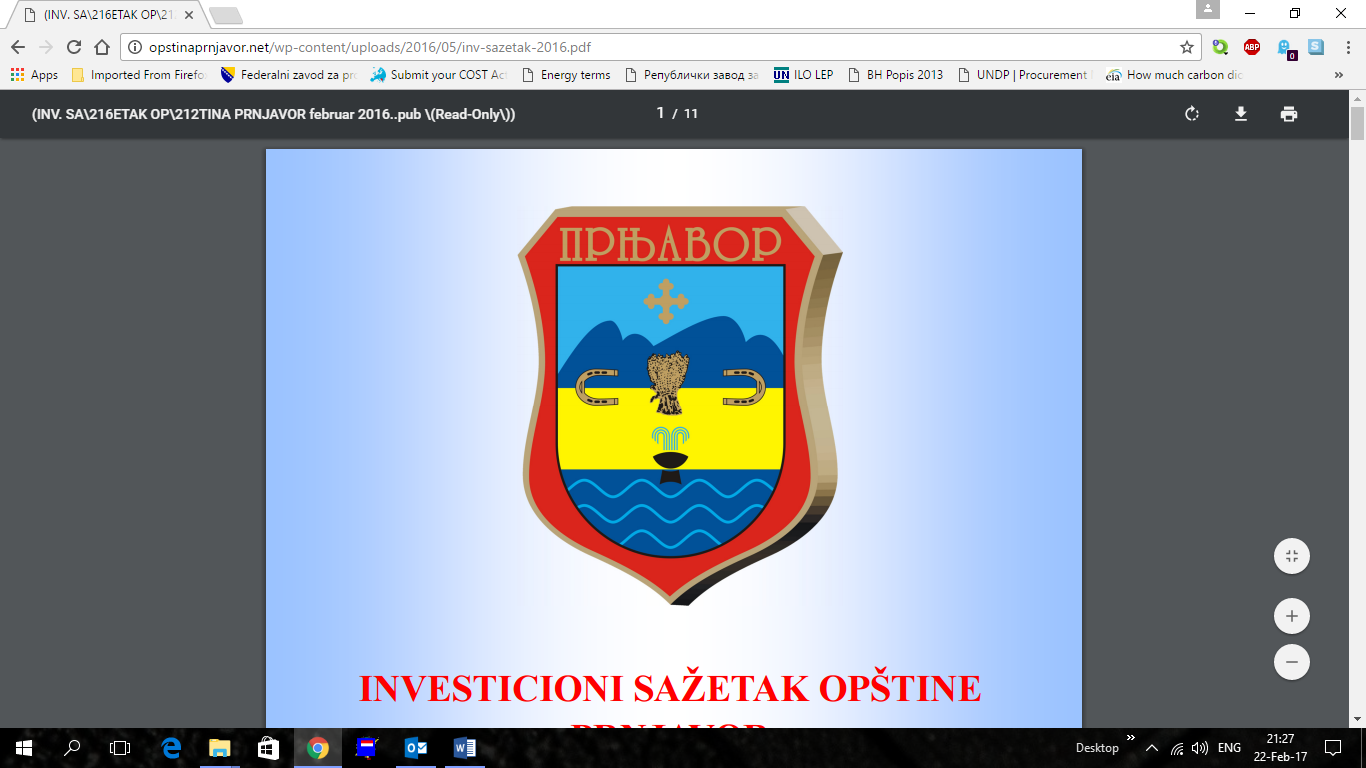 